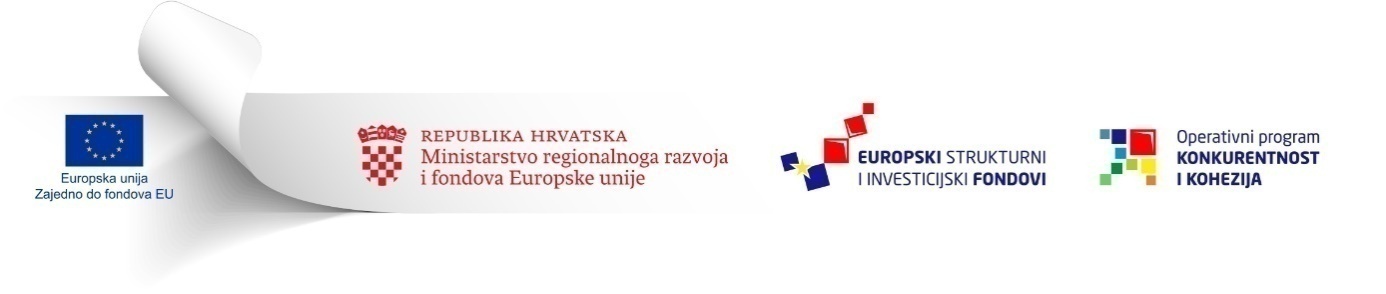 NACRT UPUTA ZA PRIJAVITELJEPoziv na dostavu projektnih prijedlogaRAZVOJ PODUZETNIČKO POTPORNIH INSTITUCIJA URBANE AGLOMERACIJE SPLITotvoreni postupaku modalitetu privremenog PozivaOPĆE INFORMACIJEPutem ovog Poziva na dostavu projektnih prijedloga „Razvoj poduzetničko potpornih institucija Urbane aglomeracije Split“ (u daljnjem tekstu: Poziv)  definiraju se ciljevi, uvjeti i postupci za dodjelu bespovratnih sredstava namijenjenih pripremi i provedbi projekata.Ove Upute za prijavitelje (u daljnjem tekstu: Upute) određuju pravila o načinu podnošenja projektnih prijedloga, navode kriterije prihvatljivosti i kriterije odabira projektnih prijedloga, kriterije prihvatljivosti prijavitelja i, ako je primjenjivo, partnera, aktivnosti i izdataka te pravila provedbe projekata kojima se dodjeljuju bespovratna sredstva u okviru ovog Poziva.Strateški i zakonodavni okvirOkvir za korištenje instrumenata kohezijske politike Europske unije (u daljnjem tekstu: EU) u Republici Hrvatskoj (u daljnjem tekstu: RH) u razdoblju 2014.-2020. definiran je Sporazumom o partnerstvu između RH i Europske komisije za korištenje strukturnih i investicijskih fondova EU-a za ulaganje rast i radna mjesta u razdoblju 2014.-2020. (u daljnjem tekstu: Sporazum o partnerstvu). Sporazum o partnerstvu opisuje način na koji će RH pristupiti ispunjavanju zajedničkih ciljeva strategije Europa 2020, kao i nacionalnih ciljeva, uz pomoć sredstava iz proračuna EU-a koja su joj dodijeljena kroz višegodišnji financijski okvir za razdoblje 2014.-2020.Opći cilj Sporazuma o partnerstvu jest pružiti potporu u približavanju RH ostalim državama EU, odnosno regijama, ubrzavanjem gospodarskog rasta i poticanjem zapošljavanja. Sporazum o partnerstvu definira Tematski cilj 3 “Poboljšanje konkurentnosti malog i srednjeg poduzetništva“, kao jedan od izabranih ciljeva u koji se usmjeravaju sredstva unutar Operativnog programa „Konkurentnost i kohezija 2014.-2020.“ (u daljnjem tekstu: OPKK)1, koji je izravno obuhvaćen provedbom ovog Poziva.OPKK se sufinancira iz europskih strukturnih i investicijskih fondova (ESIF), a njegova strategija temelji se na koncentraciji ulaganja u devet Tematskih ciljeva zajedničkog Strateškog okvira i njihovim specifičnim prioritetima ulaganja, s daljnjim fokusom na specifične ciljeve (u daljnjem tekstu: SC), koje je potrebno ostvariti. OPKK je usmjeren ka poboljšanju konkurentnosti u RH, na nacionalnoj i na regionalnoj razini. 1 https://strukturnifondovi.hr/wp-content/uploads/2017/05/OPKK-2014.-2020.-tehni%C4%8Dke-izmjene.pdfOvaj Poziv pokrenut je u okviru Prioritetne osi 3. „Poslovna konkurentnost“, Investicijskim prioritetom 3a „Promicanje poduzetništva, posebno olakšavajući ekonomsko iskorištavanje novih ideja i poticanje stvaranja novih poduzeća uključujući putem poslovnih inkubatora“ Specifičnog cilja 3a2 „Omogućavanje povoljnog okruženja za osnivanje i razvoj poduzeća“ OPKK-a, financiranog sredstvima ESI fondova kroz mehanizam integriranih teritorijalnih ulaganja (u daljem tekstu: ITU mehanizam).ITU je mehanizam Europske unije za razdoblje 2014.-2020. godine čiji je cilj promicanje održivog urbanog razvoja, jačanje uloge gradova kao pokretača gospodarskog razvoja i suradnje između jedinica lokalne i regionalne samouprave te razvoj administrativnih kapaciteta gradova, a sastoji se od skupa aktivnosti koje se u gradovima mogu financirati iz tri različita fonda: Europskog fonda za regionalni razvoj, Kohezijskog fonda te Europskog socijalnog fond. Ovaj Poziv je u skladu sa Strategijom razvoja Urbane aglomeracije Split i dio je šire intervencije koja ima u cilju sustavni razvitak jedinica lokalne samouprave obuhvaćenih Urbanom aglomeracijom Split.Poziv je na razini EU usklađen sa Strategijom Europa 2020. –„Europska strategija za pametan, održiv i uključiv rast“, Zakonom o malom gospodarstvu Europske unije. - „Small Business Act for Europe“ (2008.), Akcijskim planom za razvoj poduzetništva 2020. ‒ „Ponovno buđenje poduzetničkog duha u Europi „te Teritorijalnom agendom EU 2020.Na nacionalnoj razini Poziv je usklađen s Operativnim programom „Konkurentnost i kohezija“ 2014.-2020., te Strategijom razvoja poduzetništva u Republici Hrvatskoj 2013.-2020. (NN 136/2013), koja strateškim pristupom ima za cilj ojačati konkurentnost malih i srednjih poduzeća (u daljnjem tekstu: MSP) promocijom poduzetništva i poboljšanjem poduzetničkih vještina. Na lokalnoj razini Poziv je usklađen sa Strategijom razvoja Urbane aglomeracije Split za razdoblje do kraja 2020. godine (dalje u tekstu: SRUAS) kojom je kao jedan od ciljeva Urbane aglomeracije Split (dalje u tekstu: UAS) predviđeno podizanje konkurentnosti gospodarstva na razinu koja osigurava održivi gospodarski rast i povećanje zaposlenosti na jedinstvenom europskom tržištu, a koji cilj je komplementaran s općim ciljem i s osnovnim mjerama Strategije razvoja poduzetništva u Republici Hrvatskoj 2013.-2020.Strategijom je prepoznata potreba za koordiniranim jačanjem poduzetničkog i inovativnog potencijala na području UAS-a radi osnaženja i povećanja održive zaposlenosti i unaprjeđenja kompetencija potrebnih na modernom tržištu rada. Rečena potreba označena je kao Prioritet 2.1. te su predviđene mjere za razvoj i provedbu obuhvatnog sustava potpore i poticanja pokretanja samostalnih poslovanja (Mjera 1. Razvoj sustava poduzetničke infrastrukture).Provedba ovog Poziva utvrđena je zakonodavnim okvirom na razini Republike Hrvatske i Europske unije.Zakonodavstvo Europske unijeUgovor o Europskoj uniji i Ugovor o funkcioniranju Europske unije (pročišćene verzije, 2016/C 202/01, od 7. lipnja 2016. godine)Uredba (EU) br. 1301/2013 Europskog parlamenta i Vijeća od 17. prosinca 2013. o Europskom fondu za regionalni razvoj i o posebnim odredbama o cilju „Ulaganje za rast i radna mjesta” te stavljanju izvan snage Uredbe (EZ) br. 1080/2006 (Uredba o EFRR-u);Uredba (EU) br. 1303/2013 Europskog parlamenta i Vijeća od 17. prosinca 2013. godine o utvrđivanju zajedničkih odredbi o Europskom fondu za regionalni razvoj, Europskom socijalnom fondu, Kohezijskom fondu, Europskom poljoprivrednom fondu za ruralni razvoj i Europskom fondu za pomorstvo i ribarstvo i o utvrđivanju općih odredbi o Europskom fondu za regionalni razvoj, Europskom socijalnom fondu, Kohezijskom fondu i Europskom fondu za pomorstvo i ribarstvo te o stavljanju izvan snage Uredbe Vijeća (EZ) br. 1083/2006 (u daljnjem tekstu: Uredba (EU) br. 1303/2013)Delegirana uredba Komisije (EU) br. 480/2014 оd 3. ožujka 2014. godine o dopuni Uredbe (EU) br. 1303/2013 Europskog parlamenta i Vijeća o utvrđivanju zajedničkih odredbi Europskog fonda za regionalni razvoj, Europskog socijalnog fonda, Kohezijskog fonda, Europskog poljoprivrednog fonda za ruralni razvoj i Europskog fonda za pomorstvo i ribarstvo te o utvrđivanju općih odredbi Europskog fonda za regionalni razvoj, Europskog socijalnog fonda, Kohezijskog fonda i Europskog fonda za pomorstvo i ribarstvo Uredba Komisije (EU) br. 1407/2013 od 18. prosinca 2013. o primjeni članaka 107. i 108. Ugovora o funkcioniranju Europske unije na de minimis potpore (u daljnjem tekstu: Uredba 1407/2013)Uredba Komisije (EU) br. 651/2014 оd 17. lipnja 2014. o ocjenjivanju određenih kategorija potpora spojivima s unutarnjim tržištem u primjeni članaka 107. i 108. Ugovora (u daljnjem tekstu: Uredba 651/2014)Uredba (EU, EURATOM) br. 966/2012 Europskog parlamenta i Vijeća od 25. listopada 2012. o financijskim pravilima primjenjivima na opći proračun Unije, stavljanju izvan snage Uredbe Vijeća (EC, Euratom) br. 1605/2002 (SL L 298/1, 26.10.2012.) (Financijska uredba);Delegirana uredba Komisije br.1268/2012 od 29.10.2012. o pravilima primjene Uredbe (EU, Euratom) br.966/2012 Europskog parlamenta i Vijeća o financijskim pravilima koja se primjenjuju na opći proračun Unije (SLL298,31.prosinca2012.);Direktiva 2014/24/EU Europskog parlamenta i Vijeća u pogledu javne nabave i stavljanja izvan snage Direktive 2004/18/EZ (Direktiva 2014/24/EU);Smjernice za države članice o integriranom održivom urbanom razvoju (članak 7. Uredbe o EFRR-u)Komunikacija Europske komisije (COM (2008) 394 završna verzija) – „Počnimo od najmanjih” – „Zakon o malom poduzetništvu” za EuropuAkti i propisi doneseni na temelju navedenog zakonodavstva: https://eurlex.europa.eu/summary/chapter/enterprise.html?root_default=SUM_1_CODED%3D19Nacionalno zakonodavstvoUgovor o pristupanju Republike Hrvatske Europskoj uniji (NN Međunarodni ugovori br.2/12);Zakon o uspostavi institucionalnog okvira za provedbu europskih strukturnih i investicijskih fondova u Republici Hrvatskoj u financijskom razdoblju2014.-2020.(NN92/14);Uredba o tijelima u sustavima upravljanja i kontrole korištenja Europskog socijalnog fonda, Europskog fonda za regionalni razvoji, Kohezijskog fonda, u vezi s ciljem "Ulaganje za rast i radna mjesta“ (NN 107/14, 23/15, 129/15, 15/17, 18/17 - ispravak);Zakon o javnoj nabavi (NN 120/16);Zakon o državnim potporama (NN 47/14, 69/17); Zakon o zaštiti okoliša (NN 80/13, 78/15);Zakon o poticanju razvoja malog gospodarstva (NN 29/02, 63/07, 53/12, 56/13, 121/16)Zakon o trgovačkim društvima (NN 111/93, 34/99, 118/03, 146/08, 137/09, 152/11, 111/12, 144/12, 68/13, 110/15)Zakon o unapređenju poduzetničke infrastrukture (NN 93/13, 114/13, 41/14, 57/18)Zakon o lokalnoj i područnoj (regionalnoj) samoupravi (NN 33/01, 60/01, 129/05, 109/07, 125/08, 36/09, 36/09, 150/11, 144/12, 19/13, 37/15, 123/17)Zakon o sprječavanju pranja novca i financiranja terorizma (NN 108/17) Stečajni zakon (NN 71/15, 104/17)Zakon o financijskom poslovanju i predstečajnoj nagodbi (NN 108/12, 144/12, 81/13, 112/13, 71/15 i 78/15)Zakon o suzbijanju diskriminacije (NN 85/08, 112/12) Zakon o ravnopravnosti spolova (NN 82/08, 69/17) Zakon o profesionalnoj rehabilitaciji i zapošljavanju osoba s invaliditetom (NN 157/13, 152/14, 39/18);Pravilnik o prihvatljivosti izdataka (NN 143/14)Zakon o regionalnom razvoju Republike Hrvatske (NN 147/14, 123/17)Uredba o indeksu razvijenosti (NN 131/2017)Odluka o razvrstavanju jedinica lokalne i područne (regionalne) samouprave prema stupnju razvijenosti (NN 132/17)Program dodjele potpora male vrijednosti (de minimis potpora) za omogućavanje povoljnog okruženja za razvoj poduzetništva u ITU područjima (u daljnjem tekstu: Program potpora)Odgovornosti za upravljanjeUpravljačko tijelo (u daljnjem tekstu: UT) za OPKK je Ministarstvo regionalnoga razvoja i fondova Europske unije (MRRFEU).Posredničko tijelo integriranih teritorijalnih ulaganja (u daljnjem tekstu:  ITU PT) za ovaj Poziv je grad središte Urbane aglomeracije Split (u daljnjem tekstu: UAS).Posredničko tijelo razine 2 (u daljnjem tekstu: PT2) za ovaj Poziv je  Središnja agencija za financiranje i ugovaranje programa i projekata Europske unije (u daljnjem tekstu: SAFU).Sva tijela u sustavu obavljaju svoje djelatnosti i odgovorne su za procedure kako je definirano ranije navedenim zakonodavnim okvirom te odredbama ovog Poziva. Predmet, svrha i pokazatelji PozivaPredmet Poziva: Ovim Pozivom na dostavu projektnih prijedloga definiraju se ciljevi, uvjeti i postupak dodjele bespovratnih sredstava namijenjenih za razvoj i povećanje ponude usluga stručne i savjetodavne podrške te usluga informiranja malih i srednjih poduzeća (MSP) s područja UAS za pokretanje, razvoj i širenje poslovanja MSP-a u svim fazama životnog ciklusa, po mjeri za njihove potrebe, putem mreže Poduzetničkih potpornih institucija (PPI-a).Svrha (Cilj) Poziva: osiguravanje učinkovite pomoći s ciljem učvršćivanja položaja MSP-ova na tržištu, kako bi se smanjila asimetrija informacija među MSP-ovima te olakšao pristup poslovnim znanjima i vještinama, partnerima i informacijama ključnim za rast i razvoj poslovanja, te kako bi se unaprijedila gospodarska uspješnost, i povećao postotak MSP koji opstaju na tržištu.širenje informacija o postojećim programima i shemama za poduzetnike, uključujući informacija o financijskim instrumentima te pružanje savjeta o slabostima i izazovima MSP-aU okviru ovog Poziva potpora će se dodijeliti projektima usmjerenim na povezivanje sustava PPI na razini UAS te Profiliranje PPI u okviru UAS, te na razvoj različitih usluga PPI-ova i jačanje kapaciteta djelatnika i suradnika PPI-ova.Projekti će se u cijelosti provoditi na području Urbane aglomeracije Split.Za uspješnu primjenu i praćenje postignuća, prijavitelj na razini projektnog prijedloga treba opisati pokazatelje neposrednih rezultata specifičnih za Poziv te njihove konkretne vrijednosti navesti u Prijavnom obrascu gdje je primjenjivo.Pokazatelje je potrebno realno kvantificirati, odnosno potrebno je utvrditi ciljne vrijednosti koja će se postići projektom. Prijavitelj u svom projektnom prijedlogu mora prikazati doprinos ostvarenju pokazatelja OPKK i to kroz doprinos sljedećim pokazateljima koje projekt treba ostvariti najkasnije do isteka razdoblja provedbe projekta.Ostvarenje pokazatelja neposrednih rezultata na razini projekta pratiti će PT2 i UT.U slučaju da korisnik ne ostvari planiranu razinu pokazatelja navedenih u prijavi projektnog prijedloga, nadležno tijelo ima pravo od korisnika zatražiti izvršenje povrata dijela isplaćenih sredstava razmjerno neostvarenom udjelu pokazatelja, sukladno točki 5. i 6. Priloga III. Pravilima o financijskim korekcijama (Prilog 4 ovih Uputa). Financijska alokacija, iznosi i intenziteti bespovratnih sredstavaBespovratna sredstva dodjeljivat će se putem otvorenog postupka u modalitetu privremenog poziva.Ukupan raspoloživ iznos bespovratnih sredstava za dodjelu u okviru ovog Poziva je 22.085.676,00 HRK.Najviši mogući udio bespovratnih sredstava, odnosno intenzitet de minimis potpore je 85% od ukupnog iznosa prihvatljivih troškova Projekta. Sufinanciranje projekta od strane prijavitelja u sklopu ovog Poziva je obvezno. Prijavitelj se obvezuje osigurati:sredstva za financiranje razlike između iznosa ukupnih prihvatljivih troškova projekta te iznosa bespovratnih sredstava dodijeljenih za financiranje prihvatljivih troškova u sklopu ovog Poziva;sredstva za financiranje ukupnih neprihvatljivih troškova.Najniži odnosno najviši iznos bespovratnih sredstava pojedinačnog projektnog prijedloga koji može biti dodijeljen u sklopu ovog Poziva je:najniži iznos 100.000,00 HRKnajviši iznos 1.700.000,00 HRK.Sukladno primjenjivom Programu potpora, u slučaju da određeni projektni prijedlog uključuje više pojedinačnih korisnika (prijavitelja i partnera/e), potpora se može dodijeliti za cjelokupan projekt u iznosu koji premašuje najviši iznos de minimis potpore iz stavka 1., članka 8. Programa potpore, uz uvjet da se po pojedinačnom korisniku poštuju ograničenja vezana za pragove dodjele de minimis potpore utvrđena u članku 1.stavku 4. Programa.U okviru ovog Poziva korisnik ima pravo zatražiti predujam. Ukupni iznos predujma ne može biti viši od 40% ukupne vrijednosti dodijeljenih bespovratnih sredstava.Korisnik može potraživati troškove po metodi nadoknade, metodi plaćanja ili kombinacijom navedenih metoda sukladno odredbama Općih uvjeta (Prilog 1.)UT zadržava pravo ne dodijeliti sva raspoloživa sredstva u okviru ovog Poziva. Razdoblje provedbe projektaRazdoblje provedbe projekta započinje početkom obavljanja aktivnosti projekta te istječe završetkom obavljanja predmetnih aktivnosti. Razdoblje provedbe projekta bit će jasno definirano u Ugovoru o dodjeli bespovratnih sredstava (Prilog 2 ovog Poziva; u daljnjem tekstu: Ugovor).Početak obavljanja aktivnosti projekta ne smije započeti prije predaje projektnog prijedloga u okviru Poziva.Početkom obavljanja aktivnosti projekta smatra se zakonski obvezujuća obveza za naručivanje radova, dobara ili usluga ili bilo koja druga obveza koja ulaganje čini neopozivim (npr. potpis ugovora, izdavanje narudžbenice i sl.), ovisno o tome što nastupi prije.Inicijalno procijenjeno trajanje provedbe projekta je 36 mjeseci.Razdoblje provedbe pojedinačnih projekata unutar Poziva bit će jasno definirano u Ugovoru. Razdoblje prihvatljivosti izdatakaRazdoblje prihvatljivosti izdataka je razdoblje unutar kojeg mora nastati izdatak da bi bio prihvatljiv za financiranje sukladno Ugovoru, a koje se određuje Ugovorom (Prilog 2. ovog Poziva). Razdoblje prihvatljivosti izdataka uključuje razdoblje provedbe projekta te završava 30 dana nakon završetka razdoblja provedbe projekta.Troškovi vezani revizorsko izvješće neovisnog ovlaštenog revizora o provjeri troškova projekta iz točke 5.5. ovih Uputa i  troškovi uz obračun PDV-a kod računa kod kojih postoji prijenos porezne obveze na Naručitelja za koji Korisnik nema pravo na odbitak, mogu nastati i nakon razdoblja provedbe projekta te biti plaćeni do isteka razdoblja prihvatljivosti izdataka.Razdoblje financiranjaRazdoblje financiranja je razdoblje unutar kojeg se mogu izvršavati financijske transakcije vezane uz izvršenje Ugovora. Razdoblje financiranja projekta započinje stupanjem Ugovora na snagu i traje najdulje 18 mjeseci od datuma završetka razdoblja provedbe projekta.Obveze koje se odnose na državne potporePotpore u okviru ovog Poziva dodjeljuju se sukladno Programu dodjele potpora male vrijednosti (de minimis potpora) za omogućavanje povoljnog okruženja za razvoj poduzetništva u ITU područjima („Program potpora“), odnosno sukladno Uredbi Komisije (EU) br. 1407/2013 od 18. prosinca 2013. o primjeni članaka 107. i 108. Ugovora o funkcioniranju Europske unije na de minimis potpore (u daljnjem tekstu: Uredba 1407/2013). Na temelju ovog Programa dodjele dodjeljivat će se de minimis potpore čiji je cilj aktivno poticanje i olakšavanje malim i srednjim poduzećima (MSP), uključujući i novoosnovana društva korištenje visokokvalitetnih profesionalnih usluga koje pružaju poduzetničko potporne institucije (PPI) u svrhu razvoja, rasta i inovacija te učvršćivanja položaja i opstanka MSP-ova na tržištu. De minimis potpore dodjeljivat će se sa svrhom pružanja koordinirane pomoći i podupiranja MSP-ova u svim stupnjevima razvoja, prema njihovim potrebama kao i radi ostvarivanja koordinirane suradnje PPI-a u tim aktivnostima da bi se smanjila asimetrija informacija među MSP-ovima, odnosno olakšao pristup znanjima i vještinama, partnerima i informacijama ključnim za rast i razvoj, a s krajnjim ciljem unapređenja gospodarske uspješnosti i povećanja postotka MSP-a koji opstaju na tržištu. De minimis potpore sukladno ovom Pozivu dodjeljivat će se prihvatljivim prijaviteljima i partnerima (ako je primjenjivo) iz točke 2.1 i 2.2 ovih Uputa u obliku bespovratnih sredstava. Na potpore u okviru ovog Poziva se ne odnosi obveza prijave Europskoj komisiji na ocjenu u smislu članka 108. stavka 3. Ugovora o funkcioniranju Europske unije (u daljnjem tekstu: UFEU). Naime, Uredbom 1407/2013 utvrđena su pravila koja se odnose na gornju granicu za de minimis potpore ispod koje se može smatrati da se ne radi o državnoj potpori iz članka 107. stavka 1. UFEU. Ta gornja granica utvrđena je člankom 3. stavkom 2. Uredbe 1407/2013, sukladno kojem ukupan iznos potpore male vrijednosti dodijeljen po pojedinom poduzetniku u razdoblju od tri fiskalne godine (tekuća i prethodne dvije) ne može premašiti 200.000,00 EUR (u kunskoj protuvrijednosti prema srednjem tečaju Hrvatske narodne banke na dan isplate). U slučaju poduzetnika koji obavljaju cestovni prijevoz tereta za najamninu ili naknadu de minimis potpora može se dodijeliti u iznosu koji ne smije premašiti 100 000 EUR u tri godine.De minimis potpora se ne može dodijeliti za kupovinu vozila za cestovni prijevoz tereta. Gornje granice za dodjelu de minimis potpore (članak 3. stavak 2. Uredbe 1407/2013, odnosno članak 8. Programa potpore) primjenjuju se bez obzira na oblik potpore male vrijednosti (de minimis potpore) ili na cilj koji se namjerava postići, te neovisno o tome financira li se potpora koju dodjeljuje država članica u cijelosti ili djelomično iz sredstava koja su podrijetlom iz EU. Kako bi se moglo utvrditi poštuju li se gornje granice dopuštenih de minimis potpora, potpore se izražavaju kao bespovratna novčana sredstva. Svi iznosi koji se primjenjuju bruto su iznosi, tj. iznosi prije odbitka poreza i drugih naknada. Kada se de minimis potpora  dodjeljuje u obliku bespovratnih sredstava, iznos potpore jednak je bruto novčanoj protuvrijednosti potpore. Maksimalni dozvoljeni iznos de minimis potpore primjenjuje se na „jednog poduzetnika“ kako je definiran u članku 2. stavak 2. Uredbe 1407/2013. Pojam „jedan poduzetnik“ obuhvaća sva povezana društva, odnosno sva poduzeća među kojima postoji barem jedna od sljedećih veza:jedno društvo ima većinu glasačkih prava dioničara ili članova u drugom društvu;jedno društvo ima pravo imenovati ili smijeniti većinu članova upravnog, upravljačkog ili nadzornog tijela drugog društva;jedno društvo ima pravo ostvarivati vladajući utjecaj na drugo društvo prema ugovoru sklopljenom s tim poduzećem ili prema odredbi statuta ili društvenog ugovora tog poduzetnika;jedno društvo koje je dioničar ili član u drugom društvu, kontrolira samo, sukladno dogovoru s drugim dioničarima ili članovima tog društva, većinu glasačkih prava dioničara ili članova tog društva.Društva koja su u bilo kojem od odnosa navedenih u točkama a) do d) preko jednog ili više drugih društava isto se tako smatraju jednim poduzetnikom.Zbrajanje potporaPotpore male vrijednosti koje se dodjeljuju u skladu s Uredbom 1407/2013 mogu se zbrajati s drugim potporama male vrijednosti, dodijeljenima u skladu s Uredbom Komisije (EU) br. 360/2012 od 25. travnja 2012. o primjeni članaka 107. i 108. Ugovora o funkcioniranju Europske unije na de minimis potpore koje se dodjeljuju poduzetnicima koji pružaju usluge od općeg gospodarskog interesa (SL L 114, 26.4.2012., str. 8.) do gornjih granica utvrđenih u Uredbi 360/2012. Mogu se pribrajati potporama male vrijednosti dodijeljenima u skladu s drugim uredbama o potporama male vrijednosti do odgovarajuće gornje granice utvrđene člankom 3. stavkom 2. Uredbe 1407/2013. De minimis potpore se ne mogu zbrajati s državnim potporama u vezi s istim prihvatljivim troškovima ili s državnim potporama za istu mjeru rizičnog financiranja ako bi njihov zbroj prelazio primjenjivi najviši intenzitet ili iznos potpore koji su u konkretnim okolnostima svakog pojedinog slučaja utvrđeni Uredbom Komisije (EU) br. 651/2014 оd 17. lipnja 2014. o ocjenjivanju određenih kategorija potpora spojivima s unutarnjim tržištem u primjeni članaka 107. i 108. Ugovora (Službeni list Europske unije L 187, 26.6.2014.), te Uredbom Komisije (EU) br. 2017/1084 оd 14. lipnja 2017. o izmjeni Uredbe (EU) br. 651/2014 u vezi s potporama za infrastrukture luka i zračnih luka, pragova za prijavu potpora za kulturu i očuvanje baštine i za potpore za sportsku i višenamjensku rekreativnu infrastrukturu te regionalnih operativnih programa potpora za najudaljenije regije i o izmjeni Uredbe (EU) br. 702/2014 u vezi s izračunavanjem prihvatljivih troškova (Službeni list Europske unije L 156/1, od 20.6.2017.). Potpore male vrijednosti koje nisu dodijeljene za određene prihvatljive troškove ili se njima ne mogu pripisati mogu se zbrajati s drugim državnim potporama dodijeljenima u skladu s Uredbom (EU) br. 651/2014, Uredbom 2017/1084 ili odlukom Komisije.PraćenjeDavatelj potpore će o namjeri dodjele potpore male vrijednosti (de minimis potpore) iz ovog Poziva pismeno izvijestiti poduzetnika da je korisnik de minimis potpore i o predviđenom iznosu te potpore izraženom u obliku bruto novčane protuvrijednosti potpore, izričito se pozivajući na Uredbu Komisije (EU) br. 1407/2013 od 18. prosinca 2013. o primjeni članaka 107. i 108. Ugovora o funkcioniranju Europske unije na de minimis potpore i na datum njezine objave u Službenom listu Europske unije. Prije dodjeljivanja de minimis potpore, Davatelj potpore će od dotičnog poduzetnika zatražiti i dobiti izjavu u pisanom ili elektroničkom obliku o svim de minimis potporama na koje se primjenjuje Uredba o de minimis potporama, primljenim tijekom prethodne dvije godine i u tekućoj fiskalnoj godini. Nova de minimis potpora u skladu sa spomenutom Uredbom može se dodijeliti tek nakon što utvrdi da time neće doći do povećanja ukupnog iznosa de minimis potpora koje je određeni poduzetnik/korisnik primio do razine koja premašuje gornju granicu iz članka 3. stavka 2. Uredbe te da su ispunjeni i ostali uvjeti za dodjelu potpore male vrijednosti (de minimis potpore). Potpora male vrijednosti (de minimis potpora) smatra se dodijeljenom u trenutku kada korisnik u skladu s odgovarajućim nacionalnim pravnim poretkom stekne zakonsko pravo na primanje potpore, neovisno o datumu isplate de minimis potpore poduzetniku. Slijedom navedenog, trenutkom dodjele de minimis potpore smatra se potpis Ugovora o dodjeli bespovratnih sredstava.Ako se potpore u okviru ovog Poziva budu isplaćivale u budućem razdoblju, uključujući i one koje se isplaćuju u više obroka, one se moraju diskontirati na njihovu vrijednost u trenutku dodjele. Prihvatljive troškove treba diskontirati na njihovu vrijednost u trenutku dodjele. Kamatna stopa koju treba primjenjivati pri diskontiranju diskontna je kamatna stopa za Republiku Hrvatsku koja se primjenjuje u trenutku dodjele potpore.Prihvatljive aktivnosti i troškovi u okviru ovog Poziva koji će se financirati dodjelom potpore male vrijednosti (de minimis potporom) odnose se na financiranje aktivnosti PPI-a za pružanje visokokvalitetnih usluga za MSP i jačanje njihovih kapaciteta za pružanje navedenih usluga MSP, kako je detaljno navedeno u točki 2.7. ovog Poziva. PRAVILA POZIVAPrihvatljivost prijaviteljaPrihvatljivi prijavitelji u okviru ovog Poziva su Poduzetničke potporne institucije (PPI) u javnom ili privatnom vlasništvu sukladno definiciji u članku 4. Zakona o unapređenju poduzetničke infrastrukture (NN 93/13, 114/13, 41/14), koji u trenutku predaje projektne prijave, mora biti upisan u Jedinstveni registar poduzetničke infrastrukture Ministarstva gospodarstva, poduzetništva i obrta2, sa sjedištem na područjuUAS.Naime, PPI moraju imati sjedištei obavljati djelatnost na području UA Split3.Prihvatljivi PPI u privatnom vlasništvu koji su mikro, mala ili srednja poduzeća (bez obzira na njihov pravni oblik) sukladno definiciji malih i srednjih poduzeća na način utvrđen u Preporuci Komisije 2003/361/EZ od 6. svibnja 2003. o definiciji mikro, malih i srednjih poduzeća (SL L 124, 20.5.2003.) odnosno Prilogu I. Definicija malih i srednjih poduzeća Uredbe (EU) br. 651/2014. Prihvatljivi PPI u javnom vlasništvu, mogu biti definirani kao mikro, mala ili srednja poduzeća (bez obzira na njihov pravni oblik) i kao veliki poduzetnici sukladno Preporuci Komisije 2003/361/EZ od 6. svibnja 2003. o definiciji mikro, malih i srednjih poduzeća (SL L 124, 20.5.2003.) odnosno Prilogu I Uredbe (EU) br. 651/2014.2 Registar poduzetničko potpornih institucija javno je dostupan na sljedećoj poveznici: http://reg.mingo.hr/pi/public/#3 Urbana aglomeracija Split ustrojava se Odlukom o ustrojavanju Urbane aglomeracije Split (KLASA: 001-01/15-02/4, URBROJ: 538-06-1-2/016-15-9) te obuhvaća sljedeće jedinice lokalne samouprave: Grad Split, Grad Kaštela, Grad Omiš, Grad Sinj, Grad Solin, Grad Trogir, Općina Dicmo, Općina Dugi Rat, Općina Dugopolje, Općina Klis, Općina Lećevica, Općina Muć, Općina PodstranaPrihvatljivost partnera i formiranje partnerstvaPartnerske organizacije i partnerstvo je prihvatljivo. Prijavitelj se na Poziv može prijaviti samostalno ili zajedno s partnerom/ima.Prihvatljivi partneri u okviru ovog Poziva su:Poduzetničko potporne institucije u privatnom ili javnom vlasništvu4Jedinice lokalne i regionalne samouprave s područja Urbane aglomeracije SplitPrijavitelj je odgovoran za podnošenje prijave, potpunost, valjanost i istinitost prijavne dokumentacije i svih pratećih dokumenata. U slučaju odobravanja projektnog prijedloga odgovoran je za provedbu projektnih aktivnosti i upravljanje proračunom projekta kako je navedeno u odobrenoj projektnoj dokumentaciji. U projektu mora postojati jasna uloga partnera iz koje mora biti razvidno da isti doprinosi izradi, provedbi kao i osiguranju održivosti projekta, a troškovi koji slijedom toga nastanu, prihvatljivi su na jednak način kao i troškovi prijavitelja.U slučaju prijave na Poziv s partnerom, ili više njih, partner(i) mora(ju) ispunjavati sve uvjete prihvatljivosti kao i prijavitelj odnosno ne smiju postojati zapreke navedene u točki 2.3 te su pojedinačno obvezni dokazati da ne postoji razlog za isključenje Izjavom partnera o istinitosti podataka. (Obrazac 2.).Partnerstvo se dokazuje Sporazumom o partnerstvu (Prilog 7 – Popis minimalnog sadržaja Sporazuma o partnerstvu) prijavitelja (potencijalnog Korisnika) i partnera koji se dostavlja prije potpisa Ugovora.4 PPI koji su partneri moraju ispunjavati iste uvjete prihvatljivosti kao i prijavitelji (točka 2.1. Uputa).Kriteriji za isključenjeKriteriji za isključenje prijavitelja i, ako je primjenjivo, partnera.U okviru ovog Poziva, potpora se ne može dodijeliti:Prijavitelju koji je u teškoćama kako je definirano u točki 20. Komunikacije Komisije-Smjernice o državnim potporama za sanaciju i restrukturiranje nefinancijskih poduzetnika u teškoćama5 dokazuje se uvidom u GFI-POD i DOH.Prijavitelju od kojeg je, temeljem prethodne odluke Komisije kojom se potpora proglašava protuzakonitom i nespojivom s unutarnjim tržištem, zatražen povrat sredstava, dokazuje se Izjavom prijavitelja i partnera o istinitosti podataka (Obrazac 2).Prijavitelju protiv kojega je podnesen prijedlog za pokretanje predstečajnog ili stečajnog postupka; pokrenut prethodni postupak radi utvrđivanja uvjeta za otvaranje stečajnog postupka; otvoren predstečajni ili stečajni postupak, ispunjeni uvjeti za pokretanje ili je pokrenut postupak likvidacije (po službenoj dužnosti ili po prijedlogu); podnesen prijedlog za otvaranje postupka izvanredne uprave; kojim upravlja osoba postavljena od strane nadležnog suda ili je pokrenut postupak nadležnog suda za postavljanje osobe koja će njime upravljati; koji je u nagodbi s vjerovnicima ili je pokrenut postupak nagodbe s vjerovnicima; koji je obustavio poslovne djelatnosti, ili koji se nalazi u postupku koji su, prema propisima države njegova sjedišta ili nastana kojima se regulira pitanje insolvencijskog prava, slični svim prethodno navedenim postupcima; dokazuje se Izjavom prijavitelja i partnera o istinitosti podataka (Obrazac 2).Prijavitelju (koji ima poslovni nastan u Republici Hrvatskoj ili osoba koja je član njegovog upravnog, upravljačkog ili nadzornog tijela ili ima ovlasti zastupanja, donošenja odluka ili nadzora prijavitelja i koja je državljanin Republike Hrvatske) kojem je izrečena pravomoćna osuđujuća presuda za jedno ili više sljedećih kaznenih djela:sudjelovanje u zločinačkoj organizaciji, na temelju članka 328. (zločinačko udruženje) i članka 329. (počinjenje kaznenog djela u sastavu zločinačkog udruženja) iz Kaznenog zakona (Narodne novine, broj 125/2011, 144/2012, 56/2015, 61/2015),  članka 333. (udruživanje za počinjenje kaznenih djela), iz Kaznenog zakona (Narodne novine, broj 110/1997., 27/1998., 50/2000., 129/2000., 51/2001., 111/2003., 190/2003., 105/2004., 84/2005., 71/2006., 110/2007., 152/2008., 57/2011., 77/2011. i 143/2012.).korupciju, na temelju članka 252. (primanje mita u gospodarskom poslovanju), članka 253. (davanje mita u gospodarskom poslovanju), članka 254. (zlouporaba u postupku javne nabave), članka 291. (zlouporaba položaja i ovlasti), članka 292. (nezakonito pogodovanje), članka 293. (primanje mita), članka 294. (davanje mita), članka 295. (trgovanje utjecajem) i članka 296. (davanje mita za trgovanje utjecajem) Kaznenog zakona (Narodne novine, broj 125/2011, 144/2012, 56/2015, 61/2015) i članka 294.a (primanje mita u gospodarskom poslovanju), članka 294.b (davanje mita u gospodarskom poslovanju), članka 337. (zlouporaba položaja i ovlasti), članka 338. (zlouporaba obavljanja dužnosti državne vlasti), članka 343. (protuzakonito posredovanje), članka 347. (primanje mita) i članka 348. (davanje mita) iz Kaznenog zakona (Narodne novine, broj 110/1997., 27/1998., 50/2000., 129/2000., 51/2001., 111/2003., 190/2003., 105/2004., 84/2005., 71/2006., 110/2007., 152/2008., 57/2011., 77/2011. i 143/2012.).prijevaru, na temelju članka 236. (prijevara), članka 247. (prijevara u gospodarskom poslovanju), članka 256. (utaja poreza ili carine) i članka 258. (subvencijska prijevara) Kaznenog zakona (Narodne novine, broj 125/2011, 144/2012, 56/2015, 61/2015) i članka 224. (prijevara), članka 293. (prijevara u gospodarskom poslovanju) i članka 286. (utaja poreza i drugih davanja) iz Kaznenog zakona (Narodne novine, broj 110/1997., 27/1998., 50/2000., 129/2000., 51/2001., 111/2003., 190/2003., 105/2004., 84/2005., 71/2006., 110/2007., 152/2008., 57/2011., 77/2011. i 143/2012.).terorizam ili kaznena djela povezana s terorističkim aktivnostima, na temelju članka 97. (terorizam), članka 99. (javno poticanje na terorizam), članka 100. (novačenje za terorizam), članka 101. (obuka za terorizam) i članka 102. (terorističko udruženje) Kaznenog zakona (Narodne novine, broj 125/2011, 144/2012, 56/2015, 61/2015) i članka 169. (terorizam), članka 169.a (javno poticanje na terorizam) i članka 169.b (novačenje i obuka za terorizam) iz Kaznenog zakona (Narodne novine, broj 110/1997., 27/1998., 50/2000., 129/2000., 51/2001., 111/2003., 190/2003., 105/2004., 84/2005., 71/2006., 110/2007., 152/2008., 57/2011., 77/2011. i 143/2012.).pranje novca ili financiranje terorizma, na temelju članka 98. (financiranje terorizma) i članka 265. (pranje novca) Kaznenog zakona (Narodne novine, broj 125/2011, 144/2012, 56/2015, 61/2015) i članka 279. (pranje novca) iz Kaznenog zakona (Narodne novine, broj 110/1997., 27/1998., 50/2000., 129/2000., 51/2001., 111/2003., 190/2003., 105/2004., 84/2005., 71/2006., 110/2007., 152/2008., 57/2011., 77/2011. i 143/2012.).dječji rad ili druge oblike trgovanja ljudima, na temelju članka 106. (trgovanje ljudima) Kaznenog zakona (Narodne novine, broj 125/2011, 144/2012, 56/2015, 61/2015) i  članka 175. (trgovanje ljudima i ropstvo) iz Kaznenog zakona (Narodne novine, broj 110/1997., 27/1998., 50/2000., 129/2000., 51/2001., 111/2003., 190/2003., 105/2004., 84/2005., 71/2006., 110/2007., 152/2008., 57/2011., 77/2011. i 143/2012.) )Navedeno se dokazuje Izjavom prijavitelja i partnera o istinitosti podataka (Obrazac 2).prijavitelju/osobi ovlaštenoj po zakonu za zastupanje koji je proglašen krivim zbog teškog profesionalnog propusta; što se dokazuje Izjavom prijavitelja i partnera o istinitosti podataka (Obrazac 2).u slučaju neispunjenja obveza isplate plaća zaposlenicima, plaćanja doprinosa za financiranje obveznih osiguranja (osobito zdravstveno ili mirovinsko) ili plaćanja poreza u skladu s propisima Republike Hrvatske kao države u kojoj je osnovan prijavitelj i u kojoj će se provoditi Ugovor o dodjeli bespovratnih sredstava i u skladu s propisima države poslovnog nastana prijavitelja (ako oni nemaju poslovni nastan u Republici Hrvatskoj). U pogledu ove točke, smatra se prihvatljivim da prijavitelj/korisnik nije udovoljio spomenutim uvjetima, ako mu, sukladno posebnom propisu, plaćanje tih obveza nije dopušteno ili mu je odobrena odgoda plaćanja.prijavitelju koji je u blokadi; , dokazuje se uvidom u GFI-POD i DOH.prijavitelju za kojeg je utvrđeno teško6 kršenje ugovora zbog neispunjavanja obveza iz Ugovora o dodjeli bespovratnih sredstva koji je potpisan nakon provedbe drugog postupka dodjele bespovratnih sredstava (su)financiranog sredstvima Europske unije, odnosno Europskih strukturnih i investicijskih fondova; dokazuje Navedeno se dokazuje Izjavom prijavitelja i partnera o istinitosti podataka (Obrazac 2).prijavitelju u sukobu interesa u predmetnom postupku dodjele bespovratnih sredstava; dokazuje se Izjavom prijavitelja i partnera o istinitosti podataka (Obrazac 2).prijavitelju koji nije izvršio zatraženi povrat ili su u postupku povrata sredstava prethodno dodijeljenih u drugom postupku dodjele bespovratnih sredstava iz bilo kojeg javnog izvora (uključujući iz EU odnosno ESI fondova), za aktivnosti odnosno troškove koji nisu izvršeni; dokazuje se Izjava prijavitelja i partnera o istinitosti podataka(Obrazac 2).U slučaju da prijavitelj daje lažne izjave ili lažne podatke bit će isključeni iz ovog postupka dodjele.5 SL C 249/1, 31.7.2014.6 Teško kršenje ugovora obuhvaća situacije: (a) ako je nadležno tijelo od Prijavitelja u svojstvu Korisnika za drugi projekt financiran kroz neki drugi postupak dodjele zatražilo povrat svih dodijeljenih sredstava; ili (b) ako je nadležno tijelo jednostranom odlukom raskinulo Ugovor o dodjeli bespovratnih sredstava.Broj projektnih prijedloga i bespovratnih sredstava po PrijaviteljuPrijavitelj po ovom Pozivu u postupku dodjele bespovratnih sredstava (u daljnjem tekstu: postupak dodjele) može podnijeti maksimalno 1 (jedan) projektni prijedlog.Zaključno, s jednim prijaviteljem se može sklopiti 1 (jedan) Ugovor.Partner može sudjelovati u više projektnih prijava.Zahtjevi koji se odnose na sposobnost prijavitelja/partnera, učinkovito korištenje sredstava i održivost rezultata projekta:A) Prijavitelj zajedno sa svojim partnerom/ima (ako je primjenjivo) mora provesti projekt pravovremeno i u skladu sa zahtjevima utvrđenima u ovim Uputama. Prijavitelj s partnerom/ima (ako je primjenjivo) treba osigurati učinkovitu uporabu sredstava u skladu s načelima ekonomičnosti, učinkovitosti i djelotvornosti te dobrog financijskog upravljanja. Prijavitelj s partnerom/ima (ako je primjenjivo) mora imati stabilne i dostatne izvore financiranja.B) Prijavitelj s partnerom/ima(ako je primjenjivo) mora osigurati održivost projekta i projektnih rezultata. Prijavitelj je obvezan osigurati trajnost Projekta, odnosno tijekom razdoblja od 5 (pet) godina od završnog plaćanja (korisniku) ili u razdoblju navedenom u pravilima o državnim potporama mora osigurati da rezultati Projekta ne podliježu sljedećim situacijama navedenima u članku 71. Uredbe (EU) br. 1303/2013: promjeni vlasništva nad predmetom infrastrukture čime se trgovačkom društvu ili javnom tijelu daje neopravdana prednost (ako je primjenjivo); značajnoj promjeni koja utječe na prirodu projekta, ciljeve ili provedbene uvjete i zbog koje bi se doveli u pitanje njegovi prvotni ciljevi. C) Prijavitelj tijekom razdoblja od 5 (pet) godina od završnog plaćanja (korisniku) mora osigurati: održavanje opreme i druge imovine nabavljene tijekom projekta, u skladu s uputama/preporukama proizvođača iodrživost aktivnosti i rezultata kako bi se osiguralo ostvarenje ciljanih pokazatelja utvrđenih u točki 1.3. Predmet, svrha i pokazatelji Pozivada ne dođe do bitne izmjene projektnih rezultata uslijed promjene prirode vlasništva dijela infrastrukture (ako je primjenjivo).Nepridržavanje zahtjeva koji se odnose na sposobnost prijavitelja i (ako je primjenjivo) partnera, učinkovito korištenje sredstava i zahtjeva povezanih s trajnošću, smatrat će se kršenjem Ugovora te je moguće od prijavitelja/korisnika zatražiti povrat sredstava.Prihvatljivost projektaKako bi bio prihvatljiv, projektni prijedlog mora udovoljavati svim utvrđenim kriterijima prihvatljivosti, kako slijede:Projekt je u skladu s Operativnim programom „Konkurentnost i kohezija“ 2014. - 2020.,Prioritetnom osi 3. Poslovna konkurentnost, Investicijskim prioritetom 3a „Promicanje poduzetništva, posebno olakšavajući ekonomsko iskorištavanje novih ideja i poticanje stvaranja novih poduzeća uključujući putem poslovnih inkubatora“ Specifičnim ciljem 3a2 „Omogućavanje povoljnog okruženja za osnivanje i razvoj poduzeća „te, slijedom toga, odgovara predmetu i svrsi ovog Poziva (točka 1.3 Uputa); provjerava se uvidom u Prijavni obrazac Projekt se provodi u potpunosti na području Urbane aglomeracije Split (točka 2.1 Uputa); provjerava se uvidom u Prijavni obrazac Aktivnosti projekta su u skladu s prihvatljivim aktivnostima u sklopu ovog Poziva (točka 2.6. Uputa); provjerava se uvidom u Prijavni obrazacProjekt ne uključuje aktivnosti koje su bile dio operacije koja je, ili je trebala biti, podložna postupku povrata sredstava (u skladu s člankom 125. stavkom 3(f) Uredbe (EU) br. 1303/2013) nakon promjene proizvodne aktivnosti izvan programskog područja; provjerava se uvidom u Prijavni obrazac te uvidom u Izjavu prijavitelja i partnera o istinitosti podataka (Obrazac 2)Projekt je u skladu s odredbama svih relevantnih nacionalnih zakonodavnih akata te propisima EU, a u skladu je i sa specifičnim pravilima i zahtjevima primjenjivima na ovaj Poziv; provjerava se uvidom u Prijavni obrazac te uvidom u Izjavu prijavitelja i partnera o istinitosti podataka (Obrazac 2)Prijavitelj nije započeo s radom na projektu u trenutku podnošenja projektnog prijedloga; provjerava se uvidom u Prijavni obrazac te uvidom u Izjavu prijavitelja i partnera o istinitosti podataka (Obrazac 2)Projekt se, na način opisan u projektnom prijedlogu, ne bi mogao provesti bez potpore iz OPKK-a (Prijavitelj nema osigurana sredstva za provedbu projekta na način, u opsegu i vremenskom okviru kako je opisano u projektnom prijedlogu, odnosno potporom iz OPKK-a osigurava se dodana vrijednost, bilo u opsegu ili kvaliteti aktivnosti, ili u pogledu vremena potrebnog za ostvarenje cilja/ciljeva projekta);  provjerava se uvidom u Prijavni obrazac te uvidom u Izjavu prijavitelja i partnera o istinitosti podataka (Obrazac 2)Projekt poštuje načelo nekumulativnosti, odnosno ne predstavlja dvostruko financiranje - prihvatljivi izdaci nisu prethodno (su)financirani bespovratnim sredstvima iz bilo kojeg javnog izvora (uključujući iz Europske unije, odnosno Europskih strukturnih i investicijskih fondova) niti će isti biti više od jednom (su)financirani nakon potencijalno uspješnog okončanja dvaju ili više postupaka dodjele bespovratnih sredstava; provjerava se uvidom u Prijavni obrazac  te uvidom u Izjavu prijavitelja i partnera o istinitosti podataka (Obrazac 2)Projekt je u skladu s Programom dodjele potpora male vrijednosti dodjele potpora male vrijednosti (de minimis potpora) za omogućavanje povoljnog okruženja za razvoj poduzetništva u ITU područjima; provjerava se uvidom u Prijavni obrazac,Projekt je relevantan za SRUAS i doprinosi ostvarenju njezinih ciljeva; provjerava se uvidom u Prijavni obrazac,Projekt je u skladu s horizontalnim politikama EU o održivome razvoju, ravnopravnosti spolova i nediskriminaciji, tj. projekt mora doprinositi ovim politikama ili barem biti neutralan u odnosu na njih (točka 2.8 Uputa); provjerava se uvidom u Prijavni obrazac,Iznos traženih bespovratnih sredstava za projekt u okviru je propisanog najmanjeg i najvećeg dopuštenog iznosa bespovratnih sredstava za financiranje prihvatljivih izdataka koji se mogu dodijeliti temeljem ovog Poziva (točka 1.4. Uputa); provjerava se uvidom u Prijavni obrazac.Prihvatljive projektne aktivnosti: koja ulaganja su dozvoljena?Prihvatljive aktivnosti koje se mogu financirati u okviru ovog Poziva su:Pružanje savjetodavnih i mentorskih usluga PPI-a MSP-ovima, uključujući aktivnosti razvoja, uspostavljanja, organizacije, koordinacije i/ili podizanja kvalitete usluga za MSP-ove, kao što su:usluge stručne i savjetodavne pomoći te informiranja za MSP-ove (na temu regulatornog okvira, standarda i/ili certifikacije za relevantne sektore, područje ulaganja i sl.; i/ili u svrhu pružanja informacija o dostupnim uslugama i programima, dijagnosticiranjem nedostataka i izazova poslovanja MSP–ova i sl.)poslovne usluge za MSP-ove (provođenja marketinških aktivnosti, upravljanja projektima, razvoja novih proizvoda, razvoja sustava upravljanja kvalitetom, upravljanja financijama, uspostavljanja/pružanja IKT rješenja, upravljanja ljudskim potencijalima, upravljanja inovacijama, pružanja pravnih usluga i sl.)organizacija i provođenje edukativnih aktivnosti za MSP-ove, primjerice programa usavršavanja i osposobljavanja za zaposlenike MSP-ova, programa mentorstva, posebice za poduzetnike početnikeusluge podrške osnivanju start-upova i spin-offova (provođenje analiza tržišta, analiza tržišnog potencijala proizvoda/usluga, analiza poslovnih rješenja, izrada studija izvodljivosti i poslovnog plana)pred-inkubacijske uslugeAktivnosti jačanja kapaciteta PPI-jeva za provedbu savjetodavnih usluga za MSP-ove:aktivnosti podizanja razine vještina i znanja zaposlenih u PPI-ima u svrhu poboljšanja usluga za MSP-ove (organizacija i koordinacija stručnih edukacija za zaposlene, organizacija studijskih posjeta i sl.)aktivnosti umrežavanja i sektorske specijalizacije PPI-jeva (organizacija aktivnosti umrežavanja kao što su konferencije, radionice, seminari, okrugli stolovi i sl.)opremanje i prilagodba prostora PPI-jeva namijenjenih pružanju usluga MSP-ovima (adaptacija postojeće infrastrukture te opremanje prostora)Aktivnosti promocije savjetodavnih usluga prema poduzetnicimaAktivnosti promidžbe i vidljivosti (u skladu s točkom 5.6 ovih Uputa).Upravljanje projektom i administracija (uključujući ugovaranje vanjskih te angažiranja postojećeg ili novozaposlenog osoblja prijavitelja za upravljanje projektom )Aktivnosti koje doprinose ostvarenju horizontalnih načela navedenih u točki 2.8 Uputa.Horizontalna načelaPrijavitelji su obavezni pridržavati se zakonskih odredbi (navedenih u poglavlju 1.1. Uputa) koje predstavljaju minimalne zahtjeve pri provedbi horizontalnih politika. Poštujući zakonske odredbe projekt je neutralan u pogledu horizontalnih politika, a pripadajući izdaci i aktivnosti neće se smatrati doprinosom horizontalnim politikama već ispunjenjem zakonske obaveze. Ukoliko projekt sadrži dodatne aktivnosti uz propisani minimum poštivanja zakonskih odredbi, tada projekt promiče horizontalne politike EU. Usklađenost projekta s horizontalnim politikama opisuje se u Prijavnom obrascu. Slijedom Uputa za prijavitelje i korisnike Operativnog programa „Konkurentnost i Kohezija” o provedbi horizontalnih načela7 (u daljnjem tekstu: Upute o provedbi horizontalnih načela) korisnici su dužni provoditi mjere u tri kategorije:Promicanje ravnopravnosti žena i muškaraca i zabrana diskriminacijeU provedbi OPKK-a promiče se rodno osviještena politika. To znači da dionici u projektu trebaju voditi računa o rodnoj perspektivi, svjesno imati na umu kakav je učinak rodnih razlika na projektne aktivnosti, na koje treba obratiti pozornost ili koje bi trebalo unaprijediti. U provedbi aktivnosti informiranja i komunikacije u sklopu projekta u obzir treba uzeti i rodnu perspektivu, odnosno: u verbalnom i vizualnom izražavanju treba voditi računa o rodnoj perspektivi, uključujući i jezični odabir terminologije. treba osigurati pravednu zastupljenost oba spola u komunikacijskim aktivnostima. prema potrebi, komunikacija bi trebala biti usmjerena na pripadnike oba spola. Osim predloženih aktivnosti, prijavitelj može na razini projekta osmisliti i druge aktivnosti pri promicanju ravnopravnosti žena i muškaraca i zabrani diskriminacije, za više informacija konzultirati Upute za prijavitelje i korisnike Operativnog programa „Konkurentnost i Kohezija” o provedbi horizontalnih načela.7 https://strukturnifondovi.hr/wp-content/uploads/2017/03/Upute-za-prijavitelje-horizontalna.pdfOsim predloženih aktivnosti, prijavitelj može na razini projekta osmisliti i druge aktivnosti pri promicanju održivog razvoja, u skladu s Uputama o provedbi horizontalnih načela.Održivi razvoj Projekt mora promovirati obnovljive izvore energije i/ili održivo korištenje prirodnih resursa kroz uvođenje procesa energetskih ušteda, recikliranja, korištenja obnovljivih izvora energije, provođenje zelene javne nabave itd. Prijavitelji trebaju dokazati kako će voditi računa o ekološkim, društvenim i gospodarskim koristima u postupku nabave, što se može postići primjenom jasnih i provjerljivih ekoloških kriterija za proizvode i usluge u njihovim tehničkim specifikacijama. Projekt mora ispuniti minimalne uvjete u pogledu energetske učinkovitosti kako bi se smatrao neutralnim, a neki od primjera dodatnih aktivnosti za povećanje učinkovitosti resursa: poštivanje uvjeta za ishođenje energetskog certifikata A, provođenje zelene javne nabave, integriranje obnovljivih izvora energije u razvoj projekta, primjena pasivnog dizajna kako bi se smanjila potreba za umjetnim izvorima topline, rasvjete i hlađenja, ugradnja proizvoda kojima se štedi potrošnja vode (sanitarni čvorovi, slavine, glave tuševa), ugradnja sustava za recikliranje potrošne vode (tzv. siva voda), plan za odvojeno prikupljanje i skladištenje otpada u krugu objekta i sigurno prikupljanje takvih materijala, itd.Pristupačnost za osobe s invaliditetomSve aktivnosti unutar OPKK-a, pa tako i ovog Poziva, trebale bi promicati pristupačnost za osobe s invaliditetom kad god je to moguće. Cilj Uputa za prijavitelje i korisnike operativnog programa „Konkurentnost i Kohezija” o provedbi horizontalnih načela je pomoći prijaviteljima razmotriti dodatne prilike osim poštivanja zakonskih minimuma za promicanje pristupačnosti. Dodatne prilike za promicanje pristupačnosti su bitne s obzirom da se aktivnosti i izdaci povezani za poštivanje zakonima propisanih minimuma neće smatrati doprinosom horizontalnim politikama, već ispunjenjem zakonske obaveze. Prijavitelj bi se u određenim fazama pripreme i provedbe projekta trebao posavjetovati s nadležnim organizacijama civilnog društva koje zastupaju interes skupina u nepovoljnom položaju. To će ojačati praktičnu provedbu pristupačnosti za osobe s invaliditetom. Prihvatljivost izdataka za provedbu projektaProračun projekta treba biti realan i učinkovit tj. troškovi/izdatci projekta moraju biti dostatni za postizanje očekivanih rezultata, a cijene trebaju odgovarati tržišnim cijenama. Pri određivanju prihvatljivosti izdataka, potrebno je uzeti u obzir točke 2.8.1. i 2.8.2. ovog Poziva i Pravilnik o prihvatljivosti izdataka (Narodne novine, br. 143/14). Pri obračunu i dodjeli bespovratnih sredstava u obzir će se uzimati samo prihvatljivi troškovi. Prihvatljivi troškovi moraju biti stvarno učinjeni i temeljiti se na popratnoj dokumentaciji. Prijavitelj je dužan dostaviti proračun svih planiranih troškova potrebnih za realizaciju projektnog prijedloga, uključujući i neprihvatljive troškove, pri čemu proračun mora obuhvatiti troškove koje će Korisnik8 imati nakon odobravanja prijedloga projekta i troškove koje je već imao prije podnošenja projektnog prijedloga (ukoliko je primjenjivo) u sklopu ovog Poziva. Troškovi moraju ispunjavati sve sljedeće opće uvjete prihvatljivosti:biti u skladu s općim uvjetima prihvatljivosti navedenima u Pravilniku o prihvatljivosti izdataka (Narodne novine, br. 143/2014) i dodatnim uvjetima za prihvatljivost izdataka primjenjivima na ovaj Poziv,nastati kod korisnika/partnera i biti plaćeni od strane korisnika/partnera tijekom razdoblja prihvatljivosti izdataka,nastati kod korisnika/partnera tijekom razdoblja provedbe izuzev troškova vezanih uz revizorsko izvješće neovisnog ovlaštenog revizora o provjeri troškova projekta iz točke 5.5. ovih Uputa i troškova vezanih uz obračun PDV-a kod računa kod kojih postoji prijenos porezne obveze na Naručitelja za koji korisnik nema pravo na odbitak,biti povezani i nastati u okviru projekta (proračuna projekta) koji je odabran u okviru ovog Poziva, u skladu s kriterijima odabira, a za koji je preuzeta obveza u Ugovoru o dodjeli bespovratnih sredstava,biti razumni, opravdani i u skladu s načelom odgovornog financijskog upravljanja, odnosno u skladu s načelima ekonomičnosti, učinkovitosti i djelotvornosti za postizanje rezultata te biti u skladu s tržišnim cijenama,biti u skladu biti u skladu s važećim Zakonom o javnoj nabavibiti stvarni, odnosno potkrijepljeni računima ili računovodstvenim dokumentima jednake dokazne vrijednosti,biti usklađeni s primjenjivim poreznim i socijalnim zakonodavstvom,biti usklađeni s odredbama čl. 65. stavka 11. Uredbe (EU) br. 1303/2013 koje se odnose na zabranu dvostrukog financiranja iz drugog financijskog instrumenta EU te dvostrukog financiranja iz bilo kojeg drugog izvora,biti usklađeni s pravilima o trajnosti operacija iz članka 71. Uredbe (EU) br. 1303/2013,8 U ovom kontekstu izraz korisnik se odnosi na uspješnog prijavitelja, s kojim će se potpisati Ugovor o dodjeli bespovratnih sredstava, a koji će biti izravno odgovoran za početak, upravljanje, provedbu i rezultate projektaPrihvatljive kategorije troškovaSljedeće kategorije troškova smatraju se prihvatljivima:     1. Izravni troškovi:troškovi ulaganja u materijalnu imovinu: troškovi prilagodbe infrastrukture PPI-a (manji građevinski zahvati), troškovi opremanja prostora PPI-a za potrebe provođenja savjetodavnih usluga za MSP-ove, nabava IKT i druge opreme potrebne za uspostavu/unapređenje usluga za MSP-ove; maksimalni iznos troškova ulaganja u materijalnu imovinu ne smije prelaziti 40% od ukupnih prihvatljivih troškova projektatroškovi ulaganja u nematerijalnu imovinu: troškovi nabave licenci, informatičko-komunikacijskih i audio/video rješenja te drugih vrsta intelektualnog vlasništva vezanog za  uspostavu/unapređenje usluga za MSP-ove (patenti, autorska prava i sl.)troškovi usavršavanja za PPI-jeve:troškovi predavača, za sate tijekom kojih su predavači sudjelovali u usavršavanju;troškovi poslovanja povezani s predavačima i polaznicima koji su izravno povezani s projektom usavršavanja, primjerice putni troškovi, troškovi materijala i potrošne robe izravno povezanih s projektom, amortizacija alata i opreme ako se upotrebljavaju isključivo za projekt usavršavanja; troškovi osoblja polaznika usavršavanja i opći neizravni troškovi (administrativni troškovi, najam, režijski troškovi) za sate koje polaznici usavršavanja provedu u usavršavanju4. troškovi savjetodavnih usluga za MSP-ove povezanih s projektom usavršavanja;5. troškovi promidžbe i vidljivosti projekta (npr. troškovi organizacije predstavljanja   projekta, izrada info i trajnih ploča, promidžbenih materijala, publikacije, plakati, letci, brošure, priručnici i sl.);6. troškovi upravljanja projektom i administracije (troškovi plaća projektnog tima, upravljanje  projektom, javna nabava, revizija i ostali troškovi neophodni za upravljanje i administraciju projektnim aktivnostima);7. troškovi horizontalnih aktivnosti (u skladu s točkom 2.8 Uputa).Troškovi plaća osoblja9za novozaposlene i već zaposlene kod prijavitelja i partnera koji će raditi na provedbi projekta i pružanju usluga MSP-ovima od strane PPI-eva izračunavaju se primjenom standardne veličine jediničnih troškova iz Uredbe (EU) br. 1303/2013 sukladno članku 68. stavku 2. na način da se zadnji dokumentirani godišnji bruto 210 iznos troškova plaća osoblja podijeli s 1720 sati. Jedinična cijena umnožena s projiciranim brojem radnih sati koji će se utrošiti na provedbu projekta, čini trošak plaće koji se prikazuje u proračunu projekta. Godišnji bruto 2 iznos plaća izračunava se:a) Za djelatnika koji je bio zaposlen zadnjih 12 uzastopnih punih mjeseci koji prethode podnošenju projektnog prijedloga, bruto iznos 2 temeljen je na stvarnoj plaći te osobe (dokumentirani dokazi o stvarnoj plaći kao što su platna lista, akt temeljem kojeg se utvrđuje iznos plaće i akt o unutarnjem ustrojstvu). dokument (akt) temeljem kojeg se utvrđuje iznos bruto plaće; platne liste (IP1 obrazac), potvrde o isplati (npr. bankovni izvodi) i pripadajuće specifikacije plaćenih doprinosa (JOPPD obrazac, stranica A i B), specifikacija isplate plaće za banku u slučaju da se neto plaće isplaćuju zbirno za više zaposlenika (npr. zbrojni nalog, popis neto isplata prema banci), za razdoblje od 12 mjeseci koji prethode predaji projektnog prijedlogab) Za djelatnika za kojeg nije dostupan podatak o zadnjem godišnjem bruto iznosu plaće za punih uzastopnih 12 mjeseci koji prethode podnošenju projektnog prijedloga iz razloga što nije bio zaposlen u instituciji korisnika ili je koristio rodiljni dopust, bio na dugotrajnom bolovanju, neplaćenom dopustu i slično te za djelatnike zaposlene na nepuno radno vrijeme, izračun se vrši na temelju izračuna plaće za drugog zaposlenog djelatnika raspoređenog na isto ili slično radno mjesto, a čiji su zadnji godišnji troškovi dostupni za referentno razdoblje odnosno za 12 uzastopnih mjeseci koji prethode projektnom prijedlogu.c) Za novozaposlene djelatnike izračun se vrši na temelju dokumentiranih podataka o visini plaće drugog zaposlenog osoblja raspoređenog na isto ili slično radno mjesto, a čiji su zadnji godišnji troškovi dostupni za referentno razdoblje odnosno za 12 uzastopnih mjeseci koji prethode projektnom prijedlogu, uz uvjet da postoji dokaz o sistematizaciji radnog mjesta budućeg novog djelatnika.9Troškovi osoblja su troškovi koji proizlaze iz ugovora o radu između poslodavca i zaposlenika.10 Godišnji bruto iznos plaće obuhvaća bruto plaću, uključujući obvezne doprinose iz plaće, porez i prirez te obvezne doprinose na plaću.Iznos jediničnog troška ne može se neosnovano mijenjati tijekom provedbe projekata. Satnica se računa ponovno nakon 24 mjeseca provedbe u slučaju da trajanje projekta premašuje 24 mjeseca, a na temelju najnovijih stvarnih podataka o troškovima plaća. Za potrebe provjere prihvatljivosti troškova plaća osoblja potrebno je dostaviti sljedeće prateće dokumente u sklopu projektnog prijedloga kojom se dokazuje metodologija izračuna:dokumenti (akt) temeljem kojih se utvrđuje iznos bruto plaće za novozaposlene djelatnikeplatne liste (IP1 obrazac) i bankovni izvod i JOPPD obrazac za razdoblje od 12 mjeseci koji prethode projektnom prijedlogu;specifikacija isplate plaće za banku u slučaju da se neto plaće isplaćuju zbirno za više zaposlenika (npr. zbrojni nalog, popis neto isplata prema banci), za razdoblje od 12 mjeseci koji prethode projektnom prijedloguakt/i o unutarnjem ustrojstvu i organizacijsku shemu institucije s posebno označenim organizacijskim jedinicama i radnim mjestima za obavljanje prihvatljivih aktivnosti.U postupku provjere prihvatljivosti izdataka PT2 zadržava pravo traženja dokumenata i dodatnih pojašnjenja.Slično radno mjesto u kontekstu gornjih izračuna podrazumijeva radno mjesto istog koeficijenta ili platnog razreda odnosno radno mjesto koje odgovara razini plaće. Troškovi osoblja za sate stvarno odrađene na provedbi projektnih aktivnosti isplaćivat će se temeljem satnice izračunate na gore opisan način, a prilikom pripreme prijedloga projekta, tj. proračuna projekta, prijavitelj treba uzeti u obzir planirani broj sati koji se predviđa da će djelatnici utrošiti na provedbu projektnih aktivnosti.Prijavitelj je obavezan čuvati dokumentaciju koja se odnosi na troškove plaća osoblja - dokazi o izdacima (npr. ugovori, odluke, platne liste, evidencije radnog vremena, dokazi o isplati i sl.), kako bi osigurao odgovarajući revizijski  trag. Sve osoblje zaposleno na projektu obvezno je voditi evidenciju radnih sati tijekom provedbe projekta kako bi se izračunali stvarni sati rada na projektu.2. Neizravni troškoviNeizravni troškovi planiraju se po fiksnoj stopi do visine od 15 % prihvatljivih izravnih troškova osoblja, sukladno članku 68 (1b) Uredbe (EU) br. 1303/2013. Neizravni troškovi odnose se na troškove uredskog prostora (režijski troškovi: grijanje/hlađenje, struja, voda, čišćenje, odvoz otpada, telekomunikacije, poštanske usluge, trošak kopiranja, uvezivanja i sl. te troškove održavanja uredskih prostora i troškove potrošnog materijala za potrebe provedbe projekta).Neprihvatljivi troškoviNeprihvatljivi troškovi prijavitelja i (ako je primjenjivo) partnera:Nadoknadivi PDV tj. porez na dodanu vrijednost za koji prijavitelj/korisnik ima pravo ostvariti odbitak.Kamate na dug.Trošak povezan s ulaganjem radi postizanja smanjenja emisije stakleničkih plinova iz aktivnosti koje su navedene u Prilogu I. Direktive 2003/87/EZ.Trošak povezan s trgovačkim društvima u poteškoćama, u skladu s definicijom pravila Europske unije o državnim potporama.Kupnja ili zakup korištene opreme.Troškovi amortizacije.Kupnja neizgrađenog zemljišta.Kupnja nekretnine (uključujući i pripadajuće izgrađeno zemljište).Kupnja vozila koja se koriste u svrhu upravljanja projektom.Otpremnine, doprinosi za dobrovoljna zdravstvena ili mirovinska osiguranja koja nisu obvezna prema nacionalnom zakonodavstvu te neoporezivi bonusi za zaposlene.Kazne, financijske globe i troškovi sudskog spora.Operativni troškovi (izuzev troškova upravljanja projektom).Gubici zbog fluktuacija valutnih tečaja i provizija na valutni tečaj.Plaćanja svih bonusa zaposlenima.Izdaci jamstava za pred-financiranje koja izdaje banka ili druga financijska institucija.Bankovni troškovi za otvaranje i vođenje računa, naknade za financijske transfere i drugi troškovi u potpunosti financijske prirode.Doprinosi u naravi u obliku izvršavanja radova ili osiguravanja robe, usluga, zemljišta i nekretnina za koje nije izvršeno plaćanje potkrijepljeno dokumentima odgovarajuće dokazne vrijednosti, odnosno svi koji su utvrđeni neprihvatljivima ili uvjetno prihvatljivima u skladu s Pravilnikom o prihvatljivosti izdataka (Narodne novine, broj 143/2014).Ostali neprihvatljivi troškovi definirani Pravilnikom o prihvatljivosti izdataka (NN 143/2014).KAKO SE PRIJAVITIIzgled i sadržaj projektnog prijedlogaProjektni prijedlog podnosi se putem sustava eFondovi u elektroničkom obliku te mora sadržavati sljedeće dokumente u traženom formatu: 1. Prijavni obrazac - elektronska verzija dostupna u sustavu eFondovi (http://efondovi.mrrfeu.hr);2. Popratna dokumentacija uz prijavni obrazac:Popratna dokumentacija koja zahtjeva potpis prijavitelja mora biti sken izvornika, ovjeren pečatom i potpisom ovlaštene osobe za zastupanje, dostavljen elektroničkim putem te dostupan u izvorniku na zahtjev nadležnog tijela.Iz dostavljene dokumentacije Prijavitelja i službeno dostupnih izvora, a za potrebe utvrđivanja odredbi vezanih za prihvatljivost Prijavitelja koje su utvrđene u poglavlju 2. predmetnih Uputa, provjeravat će se, između ostalog, i podaci sadržani u sljedećim dokumentima, koje će pribaviti PT2, odnosno koje je po potrebi Prijavitelj dužan dostaviti samo na dodatni upit PT-a 2, npr.:Izjava o dodijeljenim potporama i potporama male vrijednosti (sukladno Obrascu 3. u prilogu Uputa)Sporazum o partnerstvu (sukladno Prilogu 7. Popis obaveznog sadržaj Sporazuma o partnerstvu) – ukoliko prijavitelj prijavljuje projektni prijedlog u partnerstvu –  predaje se prije potpisa Ugovora.Rok za predaju projektnog prijedlogaPoziv se provodi kao otvoreni postupak u modalitetu privremenog Poziva s krajnjim rokom dostave projektnih prijedloga do xy 2018. godine.UT zadržava pravo izmjena Poziva tijekom razdoblja trajanja Poziva vodeći računa da predmetne izmjene ne utječu na postupak ocjenjivanja kvalitete projektnog prijedloga.U slučaju potrebe za obustavljanjem ili zatvaranjem Poziva prije nego što je predviđeno ovim Uputama, na mrežnim stranicama www.strukturnifondovi.hr i http://efondovi.mrrfeu.hrbit će objavljena obavijest u kojoj će se navesti da je:Poziv obustavljen na određeno vrijeme (jasno navodeći razdoblje obustave);Poziv zatvoren prije isteka predviđenog roka za dostavu projektnih prijedloga (jasno  navodeći točan datum zatvaranja).UT dužno je omogućiti obavještavanje potencijalnih prijavitelja o naknadnim izmjenama natječajne dokumentacije i/ili uvjeta natječaja (dokumentacije Poziva). Navedeno se osigurava funkcionalnošću RSS-obavijesti, za koju se prijavitelji, pri preuzimanju dokumentacije postupka dodjele sa središnje internetske stranice ESI fondova www.strukturnifondovi.hrihttp://efondovi.mrrfeu.hr, opredjeljuju upisivanjem adrese elektronske pošte na koju žele primati obavijesti povezane s postupkom dodjele. U slučaju da potencijalni prijavitelj ne želi primati obavijesti putem RSS-a, UT, PT1 ili PT2ne snosi odgovornost za eventualne propuste prijavitelja ili njegovo nepoštivanje naknadno izmijenjenih uvjeta natječaja ili natječajne dokumentacije.Dodatne informacije uz projektni prijedlogPrijavitelji imaju pravo i mogućnost postavljati pitanja vezana uz Poziva.Upiti za pojašnjenjima ovog Poziva mogu se poslati elektroničkom poštom na adresu ITU@mrrfeu.hr najkasnije 14 kalendarskih dana prije isteka roka za podnošenje prijava, navodeći jasno referentni broj Poziva.Zaprimljena pitanja i odgovori će se objaviti tijekom postupka dodjele na mrežnoj stranici www.strukturnifondovi.hr i http://efondovi.mrrfeu.hruroku 7 (sedam) radnih dana od dana zaprimanja pojedinog pitanja, a najkasnije do 7 (sedam) kalendarskih dana prije isteka roka za podnošenje projektnih prijedloga.Raspored događanja:Informativne radionice održat će se najkasnije 21 kalendarski dan od datuma pokretanja Poziva, a točan datum, vrijeme i mjesto održavanja objavit će se na  mrežnim stranicama www.strukturnifondovi.hrihttp://efondovi.mrrfeu.hr.Važni indikativni vremenski rokoviObjava rezultata PozivaPopis korisnika s kojima je potpisan Ugovor zajedno s iznosom dodijeljenih bespovratnih sredstava bit će objavljen na središnjoj internetskoj stranici ESI fondova www.strukturnifondovi.hri http://efondovi.mrrfeu.hr.Objava će uključivati minimalno sljedeće podatke: naziv Korisnika i, ako je primjenjivo, Partneranaziv projekta i njegov referentni brojiznos bespovratnih sredstava dodijeljenih projektu i stopu sufinanciranja (intenzitet potpora); kratak opis projekta.POSTUPAK DODJELEFaze postupka dodjele bespovratnih sredstavaProjektni prijedlog mora se dostaviti (podnijeti) kroz sustav eFondovi unutar roka određenog ovim Pozivom. Faza zaprimanja i registracije vrši se automatski putem sustava eFondovi. Podneseni projektni prijedlog dobiva jedinstveni referentni broj (kod projekta). Riječ je o referentnoj oznaci projektnog prijedloga tijekom čitavog trajanja projekta te je nije moguće mijenjati.Postupak dodjele predstavlja sveobuhvatni postupak odabira projektnog prijedloga koji se sastoji od sljedećih faza postupka dodjele:Zaprimanje i registracija se vrše automatski putem sustava eFondoviAdministrativna provjera i provjera prihvatljivosti prijavitelja i (ako je primjenjivo) partnera, provjera prihvatljivosti projekta i aktivnosti Procjena kvaliteteProvjera prihvatljivosti izdataka (troškova projektnog prijedloga) Donošenje Oduke o financiranjuProvođenje postupka dodjeleFaze dodjele 2. i 4. provodi PT2 (SAFU),fazu 3. provodi ITU PT dok Odluku o financiranju donosi UT (MRRFEU).Pojedina faza postupka dodjele provodi se na način da ta ista faza postupka dodjele za svaki pojedini projektni prijedlog može započeti dok je prethodna faza još u tijeku, međutim, ne može završiti prije njezina završetka. Također, projektni prijedlog koji nije uspješno prošao jednu fazu postupka dodjele, ne može se uputiti u daljnje faze postupka dodjele. Postupak dodjele traje 120 kalendarskih dana za pojedini projektni prijedlog, računajući od prvog sljedećeg dana od dana isteka roka za podnošenje projektnih prijedloga do dana donošenja i objave Odluke o financiranju o predmetnom projektnom prijedlogu. U opravdanim slučajevima, UT može produljiti trajanje postupka dodjele, o čemu izdaje obavijest.Faza 2. – Administrativna provjera i provjera prihvatljivosti prijavitelja i (ako je primjenjivo) partnera, provjera prihvatljivosti projekta i aktivnostiProjektni prijedlog mora zadovoljavati sve kriterije za administrativnu provjeru i provjeru prihvatljivosti prijavitelja i (ako je primjenjivo) partnera, prihvatljivosti projekta i aktivnosti kako bi mogao biti predložen za sljedeću fazu dodjele.Administrativni kriteriji te posljedično i administrativna provjera, po svojoj naravi ne ulaze u sadržaj i kvalitetu samog projektnog prijedloga, već se u procesu provjere postupa prema zadanim, jasnim i transparentnim pravilima, jednakima za sve prijavitelje, rukovodeći se isključivo postavljenim administrativnim zahtjevima.Cilj provjere prihvatljivosti prijavitelja i (ako je primjenjivo) partnera jest provjeriti usklađenost projektnih prijedloga s kriterijima prihvatljivosti za prijavitelje i partnere, definiranima u dokumentaciji ovog Poziva, a provjerava se primjenjujući tablicu Provjera prihvatljivosti prijavitelja i (ako je primjenjivo) partnera. Cilj provjere prihvatljivosti projekta i aktivnosti je provjeriti usklađenost projektnog prijedloga s kriterijima prihvatljivosti za projekt i projektne aktivnosti koji su navedeni u poglavlju 2. ovih Uputa, primjenjujući tablicu Provjera prihvatljivosti projekta i aktivnosti. Projektni prijedlog mora udovoljiti svim kriterijima prihvatljivosti kako bi se moglo pristupiti ocjenjivanju kvalitete projektnog prijedloga.11 Ukoliko se tijekom provjere prihvatljivosti projekta i aktivnosti utvrdi da u određenom projektnom prijedlogu jedna ili više aktivnosti nisu prihvatljive, tijelo nadležno za ovu aktivnost u ovoj Kontrolnoj listi za predmetni projektni prijedlog navodi aktivnosti za koje je utvrđeno da su neprihvatljive. Slijedom toga, kvaliteta projektnog prijedloga se ocjenjuje uzimajući u obzir aktivnosti koje su prihvatljive odnosno ne uzimajući u obzir aktivnosti za koje je utvrđeno da su neprihvatljive. Također, tijelo nadležno za provjeru prihvatljivosti izdataka u fazi provjere prihvatljivosti izdataka automatski iz proračuna briše troškove koji se odnose na aktivnosti za koje je utvrđeno da su neprihvatljive.12 Usklađenost s navedenim kriterijima provjerava se temeljem Izjave prijavitelja i partnera o istinitosti podataka, izbjegavanju dvostrukog financiranja i ispunjavanju preduvjeta za sudjelovanje u postupku dodjele (iz Obrasca 2).Faza 3. - Ocjena kvaliteteOcjenjivanje kvalitete projektnog prijedloga provodi Odbor za odabir kojeg osniva ITU PT i koji se sastoji od neparnog broja predstavnika/ca. Uspostavlja se jednokratno za ocjenu projektnih prijedloga s mogućnostima izmjene/zamjene članova. Odbor za odabir pri procjeni kvalitete konzultira dostavljenu prijavu i popratnu dokumentaciju te ove Upute i Sažetak poziva.Cilj ocjene kvalitete je ocjenjivanje projektnog prijedloga prema pitanjima metodologije odabira.Projektni prijedlog koji nije uspješno prošao fazu ocjene kvalitete ne može se uputiti u daljnju fazu postupka dodjele.13Navodi se ili (a) dokument koji prijavitelj treba dostaviti u svrhu provjere ispunjavanja određenog kriterija, ili (b) mjesto u prijavnom obrascu u kojemu prijavitelj treba ponuditi podatke relevantne za provjeru ispunjavanja određenog kriterija, te po potrebi objašnjenje u kojem opsegu će se provjeravati ispunjavanje pojedinog kriterija.14Najmanji broj bodova koji projektni prijedlog treba koje projektni prijedlog treba ispuniti da bi mogao prijeći u daljnje faze dodjele.Nakon što su svi projektni prijedlozi bodovani, Odbor za odabir projekata (OOP) priprema popis (rang-listu) projektnih prijedloga.Ako više projektnih prijedloga ostvari isti broj bodova, a raspoloživa financijska sredstva su dostatna za donošenje Odluke o financiranju za samo jedan ili neke od tih projektnih prijedloga, primjenjuje se dodatno rangiranje projektnih prijedloga s istim brojem bodova.Dodatno rangiranje vrši se na sljedeći način: projektni prijedlog koji ostvari veći broj bodova na kriteriju 1. Vrijednost za novac koju projekt nudi, bit će uključen u financijsku omotnicu/bit će mu ponuđeno povećanje vlastitog udjela sufinanciranja. Ukoliko projektni prijedlozi i u tom dijelu imaju isti broj bodova, projektni prijedlog koji ostvari veći broj bodova na kriteriju 4. Dizajn i zrelost projekta bit će uključen u financijsku omotnicu/bit će mu ponuđeno povećanje vlastitog udjela sufinanciranja. U slučaju da raspoloživa financijska sredstva nisu iskorištena, a nisu dovoljna za financiranje utvrđenog iznosa prihvatljivih izdataka projektnog prijedloga sljedećeg na popisu (rang-listi), nadležno tijelo može, bez odgode, pisanim putem prijavitelju ponuditi povećavanje njegovog udjela sufinanciranja kako bi se premostio manjak financijskih sredstava.Faza 4. - Provjera prihvatljivosti izdataka (troškova projektnog prijedloga)Tijekom provjere prihvatljivosti izdataka provjerava se i osigurava ispunjenje uvjeta za financiranje projektnog prijedloga, provjeravajući usklađenost projektnog prijedloga s kriterijima prihvatljivosti izdataka te određujući najviši iznos prihvatljivih izdataka za projektni prijedlog.Ako je potrebno, PT2 (SAFU) ispravlja predloženi proračun projektnog prijedloga, uklanjajući neprihvatljive izdatke, pri čemu može:prethodno od prijavitelja zatražiti dostavljanje dodatnih podataka kako bi se opravdala prihvatljivost izdataka. Ako prijavitelj ne dostavi zadovoljavajuće podatke, ili ih ne dostavi u za to predviđenom roku, predmetni izdaci se smatraju neprihvatljivima i uklanjaju se iz proračuna i/ili,zajedno s prijaviteljem (pisanim putem ili na sastancima) provjeriti stavke proračuna (predložene iznose uz pojedinu stavku kao i prihvatljivost stavki proračuna). U navedenim slučajevima nadležno tijelo od prijavitelja zahtijeva razloge kojima se opravdava potreba i novčana vrijednost pojedine stavke, ostavljajući mu za navedeno primjeren rok. Ako prijavitelj u utvrđenom roku, u skladu s uputom PT 2 (SAFU) ne opravda pojedinu stavku, ta se stavka briše iz proračuna. Prijavitelj je obvezan u postupku pregleda proračuna biti PT 2 (SAFU) na raspolaganju u svrhu davanja potrebnih obrazloženja.15U cilju osiguravanja usklađenosti s navedenim kriterijem nadležno tijelo u suradnji s korisnikom ispravlja predloženi proračun uklanjajući neprihvatljive izdatke, samo i isključivo u opsegu u kojemu se ne utječe na rezultate prethodnih faza dodjele odnosno kojim se ne mijenjaju koncept, aktivnosti za koje je pri provjeri prihvatljivosti projekta i aktivnosti utvrđeno da su prihvatljive, opseg intervencije niti ciljevi predloženog projektnog prijedloga. Ispravci mogu biti od utjecaja jedino na iznos bespovratnih sredstava za dodjelu odnosno na postotak sufinanciranja iz Fondova (intenzitet potpore). Isključivo u pregovaračkim postupcima nadležno tijelo može ispravljati predloženi proračun projektnog prijedloga i mijenjanjem neprihvatljivih stavki u dogovoru s prijaviteljem (osim uklanjanjem neprihvatljivih izdataka).PT2 (SAFU) zadržava pravo provesti fazu provjere prihvatljivost troškova sukladno rang listi iz prethodne faze dodjele samo za one projektne prijedloge za koje se osigurava optimalno iskorištenje alokacije Poziva. Ostali prijavitelji će biti obaviješteni da je alokacija Poziva potrošena te se ne očekuje daljnje ugovaranje po Pozivu.Faza 5. - Donošenje Odluke o financiranjuOdluka o financiranju se donosi za projektne prijedloge koji su  udovoljili svim kriterijima u prethodnim fazama postupka dodjele.Sukladno Poglavlju 4.1. Uputa, prije potpisivanja Ugovora prijavitelj/korisnik mora dostaviti potpisanu Izjavu o dodijeljenim potporama i potporama male vrijednosti za sebe i partnera/e (ako je primjenjivo). Ukoliko se uvidom u Izjavu/e pokaže da prijavitelj/partner ne može ostvariti predviđeni iznos potpore u skladu s odredbama Uredbe 1407/2013 te Programa potpora, za te projekte neće biti donesena Odluka o financiranju, ili će iznos potpore biti razmjerno smanjen.UT (MRRFEU) donosi Odluku o financiranju te zadržava pravo provođenja zadnje provjere prihvatljivosti projekta kojem se dodjeljuju bespovratna sredstva. Odluka o financiranju mora sadržavati sljedeće podatke:pravni temelj za donošenje Odluke;naziv, adresu i OIB prijavitelja, i ako je primjenjivo, partnera;naziv i referentni broj projektnog prijedloga;najviši iznos sredstava za financiranje prihvatljivih izdataka projekta i stopu sufinanciranja;tehničke podatke o klasifikacijama Državne riznice i kodovima alokacija,ako je primjenjivo, druge elemente koji se odnose na financiranje (primjerice u odnosu na državne potpore).UT obavještava prijavitelja da je njegov projektni prijedlog odabran za financiranje, obaviješću koja sadržava Odluku o financiranju i informacije o daljnjem postupanju.Obavještavanje prijaviteljaPrijavitelj će, u roku od 5 (pet) radnih dana od dana donošenja odluke o statusu navedenog projektnog prijedloga biti obaviješten pisanim putem obaviješću na kraju svake faze postupka dodjele bespovratnih sredstava i to:ako je riječ o uspješnom prijavitelju, obavijest će sadržavati informaciju da je projektni prijedlog odabran za iduću fazu dodjeleako je riječ o neuspješnom prijavitelju, obavijest će sadržavati informaciju da projektni prijedlog nije odabran za iduću fazu postupka dodjele s obrazloženjemako je riječ o uspješnom prijavitelju u odnosu na kojeg su ispunjeni uvjeti ulaska na rezervnu listu, obavijest će sadržavati informaciju da je projektni prijedlog na rezervnoj listiPojašnjenja tijekom postupka dodjeleU bilo kojoj fazi tijekom postupka dodjele, UT, ITU PT i PT2 mogu od prijavitelja zahtijevati dodatna pojašnjenja/dokumente/podatke kada dostavljeno nije jasno ili sadrži pogreške sprječavajući na taj način objektivno provođenje postupka dodjele. Pritom svrha postupka pojašnjenja nije pružiti prijavitelju priliku da ispravi propuste ili pogreške. U svezi s pojašnjenjima, prijavitelj je obvezan postupiti u skladu sa zahtjevom nadležnog tijela, u za to određenom roku; u protivnom se njegov projektni prijedlog može isključiti iz postupka dodjele. Prijavitelju nije dozvoljeno dostavljati ispravke ili dopune projektne dokumentacije na vlastitu inicijativu nakon predaje projektnog prijedloga. Istekom roka za podnošenje projektnih prijedloga, prijavitelj ne može mijenjati i/ili dopunjavati projektni prijedlog, izuzev ispravaka proračuna koje se obavlja tijekom provjere prihvatljivosti izdataka projektnih prijedloga (kako je opisano u točki 4.1. ovih Uputa). Zahtjevi za pojašnjenjem prijavitelju će biti dostavljeni te je na njih obavezan odgovoriti putem sustava eFondovi.Dostupnost informacijaPrijavitelj može uputiti zahtjev za dostavom informacija nadležnom tijelu o statusu njegovog projektnog prijedloga u pojedinoj fazi postupka dodjele, na način definiran u obavijesti nadležnog tijela koja se upućuje Prijavitelju na kraju svake faze postupka dodjele. Nadležno tijelo odgovara na zahtjev u roku od 15 (petnaest) dana od dana primitka zahtjeva. Zahtjev Prijavitelja za dostavom informacija ne odgađa početak sljedeće faze postupka dodjele. Zahtjev prijavitelja za dostavom informacijama ne smatra se prigovorom na rezultate postupka dodjele ili bilo koje pojedine faze postupka dodjele. Povlačenje projektnog prijedlogaDo trenutka potpisivanja Ugovora, u bilo kojoj fazi postupka dodjele, prijavitelj kroz sustav eFondovi može povući svoj projektni prijedlog.PrigovoriPrijavitelji koji smatraju  da su oštećeni zbog nepravilnog postupanja tijekom postupka dodjele imaju pravo izjaviti prigovor čelniku UT-a. Prijavitelj može izjaviti prigovor čelniku UT-a u roku od 8 (osam) radnih dana od dana primitka Obavijesti o statusu projektnog prijedloga u pojedinoj fazi postupka dodjele bespovratnih sredstava zbog sljedećih razloga:povrede postupka opisanog u Uputama i dokumentaciji predmetnog Poziva,povrede načela jednakog postupanja, načela zabrane diskriminacije, načela transparentnosti,  načela zaštite osobnih podataka, načela razmjernosti, načela sprječavanja sukoba interesa, načela tajnosti postupka dodjele bespovratnih sredstava.O prigovoru odlučuje čelnik UT-a rješenjem na temelju prijedloga Komisije za razmatranje prigovora (u daljnjem tekstu: Komisija). Rješenje čelnika UT-a dostavlja se podnositelju prigovora. Rješenje je izvršno te se može pokrenuti upravni spor pred nadležnim Upravnim sudom u roku 30 (trideset) dana o dana dostave rješenja. Prigovor mora biti razumljiv i sadržavati sve što je potrebno da bi se po njemu moglo postupiti, osobito naziv tijela kojem se upućuje, naznaku predmeta na koji se odnosi, naziv/ime i prezime te adresu prijavitelja, ime i prezime te adresu osobe ovlaštene za zastupanje ako je prijavitelj ima (uključujući punomoć), naziv i referentni broj Poziva, razloge prigovora, potpis prijavitelja ili osobe ovlaštene za zastupanje, naznaku statusa potpisnika prigovora koji ga ovlašćuje na zastupanje prijavitelja (direktor, prokurist, član Uprave itd.,) pečat trgovačkog društva prijavitelja i dokumentaciju kojom dokazuje navode iznijete u prigovoru. Teret dokazivanja navedenih činjenica je na prijavitelju. Prigovor se podnosi na adresu UT-a: Ministarstvo regionalnoga razvoja i fondova EU, Upravljačko tijelo za Operativni program Konkurentnost i kohezija 2014.-2020., s naznakom “Prigovor u postupku dodjele bespovratnih sredstava“, Miramarska 22, 10000 Zagreb.1616 Pravovremenost prigovora se ocjenjuje prema istim pravilima kao i pravovremenost podnošenja projektnih prijedloga na poziv na dodjelu bespovratnih sredstava.Preslika prigovora dostavlja se u jednom primjerku na znanje PT2: Središnja agencija za financiranje i ugovaranje programa i projekata Europske unije, Ulica grada Vukovara 284 (objekt C), 10000 Zagreb.Prigovor dostavljen izvan roka, podnesen od neovlaštene osobe (osobe koja nije prijavitelj ili nije ovlaštena od strane prijavitelja), ne smatra se valjanim i ne uzima se u razmatranje, o čemu se pisanim putem obavještava prijavitelja. Da bi se o prigovoru moglo odlučiti, isti mora sadržavati najmanje: podatke o prijavitelju, naziv i referentnu oznaku Poziva, razloge prigovora, potpis prijavitelja ili ovlaštene osobe prijavitelja, pečat, ako je primjenjivo,naznaku statusa potpisnika prigovora koji ga ovlašćuje na zastupanje prijavitelja (direktor, prokurist, član Uprave),punomoć za podnošenje prigovora, ako je primjenjivo.Rok za donošenje odluke o prigovoru od strane nadležnog tijela ne smije biti duži od 30 (trideset) radnih dana.Kada prigovor sadržava kakav nedostatak koji onemogućuje da bi se po njemu moglo postupiti, odnosno ako je nerazumljiv ili nepotpun, Komisija će pozvati podnositelja da prigovor ispravi, odnosno dopuni u skladu s danom uputom i u tu svrhu mu vratiti prigovor. Ako prigovor bude ispravljen, odnosno dopunjen i predan Komisiji u roku određenom za dopunu ili ispravak, smatrat će se da je podnesen onog dana kada je prvi put bio podnesen. Smatrat će se da je prigovor povučen ako ne bude vraćen u određenom roku i ispravljen u skladu s dobivenom uputom, a ako bude vraćen bez ispravka odnosno dopune, neće se uzeti u razmatranje. Prijavitelj koji ne podnosi prigovor već traži određena pojašnjenja i obavijesti u vezi s postupkom, podnosi zahtjev tijelu nadležnom za pojedinu fazu postupka dodjele koje je dužno u roku 15 (petnaest) kalendarskih dana od podnošenja zahtjeva izdati obavijest u pisanom obliku. Ako nadležno tijelo odbije izdati obavijest u pisanom obliku ili u propisanom roku ne izda obavijest, podnositelj ima pravo u roku 15 (petnaest) dana od isteka roka, izjaviti prigovor čelniku UT-a o kojem se odlučuje prema naprijed navedenim pravilima. Ako je prijavitelj uputio pismeno s naznakom da je riječ o prigovoru, a iz njegova sadržaja je razvidno da samo traži pojašnjenja i obavijesti, tada se ne provodi postupak razmatranja prigovora, već UT tijelu nadležnom za određenu fazu postupka dodjele prosljeđuje navedeni podnesak o čemu obavještava podnositelja.Rok mirovanja17Odluka o financiranju ne može se donijeti prije isteka roka mirovanja. Rok mirovanja obuhvaća razdoblje unutar kojega se prijavitelju dostavlja pisana obavijest o statusu njegova projektnog prijedloga nakon faze provjere prihvatljivosti izdataka te rok unutar kojeg prijavitelj može izjaviti prigovor čelniku UT, i ne može biti duži od 15 radnih dana. Odricanje prijavitelja od prava na prigovor ne utječe na već donesenu odluku UT-a kojom se projektni prijedlog uključuje u prijedlog za donošenje Odluke o financiranju u fazi 6. postupka dodjele. Odricanje od prava na prigovor je isključivo odluka prijavitelja, te za cilj ima omogućiti donošenje Odluke o financiranju njegovog projekta u što kraćem roku te posljedično sklapanje Ugovora o dodjeli bespovratnih sredstava. Ako je prigovor podnesen, rok mirovanja obuhvaća i razdoblje unutar kojega je Komisija dužna predložiti odluku čelniku UT, a ne može biti duži od 30 (trideset) radnih dana. Rok mirovanja u svakom slučaju ne može biti duži od 45 radnih dana, računajući od dana kada je prijavitelju obavljena dostava pisane obavijesti o statusu njegova projektnog prijedloga nakon faze provjere prihvatljivosti izdataka.U slučaju da Izjavu o odricanju ne potpisuje sam prijavitelj, već osoba ovlaštena zastupati ga (ne po zakonu, već po punomoći – opunomoćenik) tada za ovlast potpisivanja mora postojati i nadležnom tijelu biti dostavljena pisana punomoć.Odluka o financiranju se može donijeti u odnosu na kasnije zaprimljeni projektni prijedlog te prigovor podnesen na neku od faza postupka dodjele u odnosu na ranije zaprimljeni projektni prijedlog, nema suspenzivni učinak. Međutim, u navedenoj situaciji UT je obvezno osigurati sredstva kojima će osigurati financiranje projekta onog prijavitelja koji je povodom prigovora uspio u postupku. 17 Rok od 120 dana u kojem je potrebno provesti postupak dodjele se računa od dana zaprimanja projektnog prijedloga, ne rješenja kojim je odlučeno po prigovoru prijavitelja te se u odnosu na kasnije zaprimljene projektne prijedloge ne obustavlja postupak. Ako zbog opravdanih razloga, u odnosu na projektni prijedlog koji se ponovo razmatra, nije moguće dovršiti postupak dodjele u zadanom roku, potrebno je o navedenom obavijestiti Upravljačko tijelo te predložiti i obrazložiti potrebu za produljenjem rokova. Rok od 120 dana ne uključuje onaj broj kalendarskih dana koji je potekao od podnošenja prigovora do donošenja odluke o prigovoru. To je razdoblje od dana zaprimanja prigovora u Upravljačkom tijelu do datuma rješenja kojim je odlučeno o prigovoru, koje razdoblje mora biti unutar najduljeg utvrđenog razdoblja roka mirovanja od 45 radnih dana. Rok nastavlja teći sljedećega dana od dana kada je nadležno tijelo primilo rješenje na temelju kojeg mora ponovo razmotriti projektni prijedlog (ako je rješenje poslano i službenim putem i putem elektronske pošte tada je za računanje početka ponovnog tijeka roka bitan dan kada je rješenje prvi put zaprimljeno, neovisno kojim putem), pri čemu se vrijeme proteklo do podnošenja prigovora se uračunava u ukupno trajanje roka.UgovaranjePo donošenju Odluke o financiranju od strane UT-a, UT u suradnji s PT2 priprema Ugovor o dodjeli bespovratnih sredstava s prijaviteljem, budućim korisnikom, u skladu s Prilozima 1. i 2. ovog Poziva. UT će prilikom obavještavanja prijavitelja o donesenoj Odluci o financiranju, obavijestiti prijavitelja o dokumentaciji koju je potrebno dostaviti kao preduvjet za potpisivanje Ugovora, te mu za to ostaviti primjeren rok.UT osigurava da prijavitelj prije potpisivanja bude upoznat s odredbama Ugovora.Rok za pripremu i potpisivanje Ugovora, koji iznosi najduže 45(četrdeset i pet) kalendarskih dana od dana donošenja Odluke o financiranju, može se produžiti, uz prethodnu suglasnost UT-a, u opravdanim slučajevima koji su uzrokovani događajima izvan utjecaja nadležnog tijela i Prijavitelja/Korisnika. Svi projektni prijedlozi za koje se, u  roku od 45(četrdeset i pet) kalendarskih dana od dana donošenja Odluke o financiranju ili naknadno produljenom roku, ne sklopi Ugovor, neće biti prihvatljivi za financiranje iz bespovratnih sredstavaPrijavitelj će potpisati i vratiti Ugovor UT-u u roku od 15(petnaest) kalendarskih dana od njegova primitka ako drugačije nije dogovoreno.Prije potpisivanja Ugovora, prijavitelj/korisnik mora dostaviti Izjavu, koji je potpisao on ili za to ovlaštena osoba, kojom potvrđuje da u odnosu na podatke dostavljene u projektnom prijedlogu, nisu nastupile promjene koje bi utjecale na postupak dodjele bespovratnih sredstava te donošenje Odluke o financiranju u odnosu na njegov projekt, uključujući potvrdu  da su provedbeni kapaciteti prijavitelja nepromijenjeni.  Također, sukladno Poglavlju 4.1. Uputa, prije potpisivanja Ugovora prijavitelj/korisnik mora dostaviti te potpisani Sporazum o partnerstvu između Korisnika i Partnera (ako je primjenjivo).Prije potpisivanja Ugovora, pojašnjenja, prilagodbe ili manje korekcije mogu se unijeti u opis projekta u onoj mjeri u kojoj neće dovesti u pitanje Odluku o financiranju ili biti u suprotnosti s načelom jednakog postupanja prema svim prijaviteljima. Pojašnjenja, prilagodbe i manje korekcije se provode u suradnji s prijaviteljem. Neće se uzeti u obzir promjene koje su se dogodile od datuma zaprimanja projektnog prijedloga u vezi prihvatljivosti projekta i aktivnosti te ocjene kvalitete. Izmjene u projektnom prijedlogu ne smiju ni u kojem slučaju dovesti do povećanja iznosa bespovratnih sredstava ni postotka sufinanciranja (koji se određuje na 7 (sedam) decimala) utvrđenih Odlukom o financiranju.ODREDBE KOJE SE ODNOSE NA PROVEDBU PROJEKTANabavaKod podnošenja projektnog prijedloga i tijekom provedbe projekta prijavitelj/korisnik se mora pridržavati postupaka nabave utvrđenih u dokumentaciji Poziva te u Općim uvjetima (Prilog 1.) i Ugovoru (Prilog 2.).Korisnik i/ili Partner (ako je primjenjivo), obveznik Zakona o javnoj nabavi, primjenjuju Zakon o javnoj nabavi (Narodne novine, br.120/16) na postupke nabave u okviru projekta. Ako korisnik i/ili partner  nisu obveznici Zakona o javnoj nabavi, na njih će se primjenjivati Prilog 3Postupci nabave za osobe koje nisu obveznici Zakona o javnoj nabavi.Troškovi koji uključuju nabavu bit će prihvatljivi samo pod uvjetom da je nabava provedena u skladu s Zakonom o javnoj nabavi ili Postupcima nabave za osobe koje nisu obveznici Zakona o javnoj nabavi, kao i načelima i postupcima utvrđenima u dokumentaciji Poziva te u Općim uvjetima (Prilog 1.) i Ugovoru (Prilog 2.). Nepridržavanje ovih postupaka odrazit će se na prihvatljivost izdataka, a PT2 prilikom provjere zahtjeva za nadoknadom sredstava koje tijekom provedbe projekta podnosi korisnik, može proglasiti vezane troškove neprihvatljivima.Provjere upravljanja projektomNakon potpisivanja Ugovora, UT prati postiže li projekt utvrđene ciljeve i rezultate, dok je PT2 odgovoran provjeravati provodi li se projekt u skladu s Ugovorom.Provjere upravljanja projektom uključuju:pregled plana nabave;provjere ispravnosti Zahtjeva za nadoknadom sredstava (ispravnost iznosa i stope financiranja), uključujući:provjere prihvatljivosti troškova (usklađenost s nacionalnim pravilima prihvatljivosti i pravilima prihvatljivosti Unije); provjere da je trošak stvarno nastao kod korisnika/partnera i da je plaćen (ako je primjenjivo) i ispravnosti Zahtjeva za nadoknadom sredstava;provjere usklađenosti postupaka nabave u okviru projekta s primjenjivim pravilima javne nabave ili nabave koju provode korisnici/partneri koji nisu obveznici Zakona o javnoj nabavi; provjere dokaza o izvršenim plaćanjima i odgovarajućeg revizijskog traga;provjere statusa provedbe projekta;provjere usklađenosti s pravilima o državnim potporama;provjere usklađenosti s pravilima o održivom razvoju, i zahtjevima koji se odnose na jednake mogućnosti i nediskriminaciju; provjere poštivanja pravila EK-a i nacionalnih pravila o informiranju i vidljivosti (promidžbi);provjere na licu mjesta;financijsko zaključenje projekta iprovjere projekta nakon dovršetka njegove provedbe (provjere trajnosti projekta, neto prihoda i pokazatelja).UT i PT2 mogu, u svrhu praćenja napretka provedbe projekata, od korisnika zahtijevati dostavu redovnih ili ad hoc izvješća o provedbi projekata, ostvarivanju pokazatelja, primjeni horizontalnih načela ili drugim informacijama potrebnima za izvještavanje ili provedbu i vrednovanje OPKK-a. UT i PT2, kao i bilo koji vanjski revizor ovlašten od strane navedenih tijela, kada ocijene potrebnim, mogu obaviti nenajavljenu provjeru na licu mjesta, neovisno jedan o drugom. O namjeri nisu dužni obavijestiti korisnika. U razdoblju od 5 (pet) godina nakon završnog plaćanja korisniku, PT2 ima pravo provjeravati trajnost operacija, postizanje učinka, pokazatelje rezultata, sprečavanje prekomjernog financiranja, korištenje imovine u skladu s Ugovorom, usklađenost operacije s horizontalnim politikama EU-a, itd.Podnošenje zahtjeva za predujmom/nadoknadom sredstavaMogućnosti i uvjeti za podnošenje Zahtjeva za predujmom/nadoknadom sredstava i korištenje predujma određeni su u Ugovoru.U sklopu ovog Poziva korisnik ima pravo zatražiti predujam u visini od 40% odobrenog iznosa.Isplata prihvatljivih izdataka iz bespovratnih sredstava Korisniku moguće je vršiti metodom nadoknade, metodom plaćanja ili primjenjujući obje metode.„Metoda nadoknade“ odnosno postupak potraživanja plaćenih troškova podrazumijeva da Korisnik na temelju dokaza o uplati podnosi zahtjev za nadoknadom nastalih i u cijelosti plaćenih prihvatljivih troškova (osim ako navedeni trošak već nije pokriven isplaćenim predujmom). Dakle metoda nadoknade podrazumijeva da:je trošak nastao;je korisnik platio nastale troškove u cijelosti;korisnik provjerava prihvatljivost troškova i podnosi zahtjev za nadoknadom PT2 (SAFU-u), s dokazom o uplati;PT2 (SAFU) provjerava troškove te donosi zaključak o njihovu odobravanju; ako ih odobri, provodi isplate korisniku.„Metoda plaćanja“ odnosno postupak potraživanja neplaćenih izdataka podrazumijeva da korisnik podnosi zahtjev za nadoknadom nastalih, ali neplaćenih troškova te tek po plaćanju istih u cijelosti podnosi dokaz o uplati (osim ako navedeni trošak već nije pokriven isplaćenim predujmom).Korisnik ima pravo izabrati hoće li Zahtjevom za nadoknadom sredstava potraživati troškove po metodi nadoknade, metodi plaćanja ili kombinacijom navedenih metoda pri čemu na završnom zahtjevu za nadoknadu sredstava troškove nije moguće potraživati metodom plaćanja. Troškovi osoblja i dnevnice mogu se potraživati samo po metodi nadoknade.Povrat sredstavaAko postoji opravdana sumnja ili je utvrđeno da je korisnik ugrozio izvršavanje Ugovora značajnim pogreškama ili nepravilnostima ili prijevarom, UT može obustaviti plaćanja, odnosno ako je navedeno utvrđeno, obustaviti plaćanja i/ili zahtijevati povrat plaćenih iznosa razmjerno težini utvrđenih pogrešaka, nepravilnosti i prijevara. Razlozi i osnova za pokretanja postupka obustavljanja plaćanja i povrata sredstava bit će definirani Ugovorom.Svaki projekt podliježe postupku povrata sredstava u slučaju nepoštivanja zahtjeva koji se odnose na sposobnost korisnika i (ako je primjenjivo) partnera, učinkovito korištenje sredstava i trajnost projekta (točka 2.6.ovih Uputa). Osnove za pokretanje postupka povrata mogu biti:Odluka o otkrivenoj nepravilnosti vezanoj uz dodijeljena bespovratna sredstvaOdluka o povratu nenamjenski korištenog predujma plaćenog korisniku za provedbu projekataOdluka o povratu predujma kojeg je korisnik zahtijevao u prvom tromjesečju provedbe projekta u slučaju kada korisnik ne započne s provedbom projekta i u roku od 90 dana od dana primitka predujma ne nastanu nikakvi troškoviOdluka o raskidu Ugovora i djelomičnom ili potpunom povratu sredstavaNaknadno utvrđenje da je korisniku isplaćen nepripridajući iznos bespovratnih sredstava.Revizija projektaRevizorsko izvješće neovisnog ovlaštenog revizora o provjeri troškova projekta, korisnik je obvezan predati uz Završno izvješće, za sve projekte čiji ukupno prihvatljivi troškovi projekta, navedeni u odredbama ugovora o dodjeli bespovratnih sredstava, premašuju 1.500.000,00 HRK (milijunipetstotinatisuća kuna).Navedena obveza postoji ako je tako utvrđeno u uvjetima Ugovora.Informiranje i vidljivostKorisnik i (ako je primjenjivo) partner/i pridržavat će se zahtjeva vezanih za informiranje i vidljivost navedenih u Ugovoru i njegovim prilozima te zahtjeva navedenih u dokumentu Informiranje, komunikacija i vidljivost - Upute za Prijavitelje za razdoblje 2014. – 2020..Korisnik i partner je posebno dužan poduzeti sve potrebne korake kako bi objavio činjenicu da EU sufinancira projekt te da je projekt koji se provodi u sklopu OPKK sufinanciranog od strane EFRR. PT2 će osigurati potporu korisnicima vezano uz ispunjavanje zahtjeva vezanih uz informiranje i vidljivost. Upute za informiranje i vidljivost za Korisnike sredstava su dostupni na poveznici: https://strukturnifondovi.hr/wp-content/uploads/2017/03/Upute-za-korisnike-zadnja-verzija.pdf.Osim mjera informiranja i vidljivosti koje korisnik samostalno poduzima u okviru projekta, korisnik i(ako je primjenjivo) partner/i je obavezan odazvati se na pozive UT-a i PT2 za sudjelovanje na organiziranim događanjima informiranja i vidljivosti.OBRASCI I PRILOZIObrasci koji su sastavni dio Poziva:Obrazac 1. Prijavni obrazac – elektronska verzija dostupna u sustavu eFondovi (http://efondovi.mrrfeu.hr)Obrazac 2. Izjava prijavitelja i partnera o istinitosti podatakaObrazac 3. Izjava o dodijeljenim potporama i potporama male vrijednostiObrazac 4.Skupna izjavaPrilozi koji su sastavni dio Poziva:Prilog 1. Opći uvjeti Ugovora o dodjeli bespovratnih sredstavaPrilog 2. Ugovor o dodjeli bespovratnih sredstavaPrilog 3. Postupci nabave za osobe koje nisu obveznici Zakona o javnoj nabaviPrilog 4. Izvješće nakon provedbe projekta i kontrolna listaPrilog 5 Pravila o financijskim korekcijamaPrilog 6. Uvjeti korištenja sustava eFondoviPrilog 7. Popis obaveznog sadržaja Sporazuma o partnerstvuPOJMOVNIKAdministrativna provjera je postupak provjere usklađenosti projektnog prijedloga s administrativnim kriterijima primjenjivima na postupak dodjele. Bespovratna sredstva su iznos novca koji se može dodijeliti Korisniku. Definira se u apsolutnim brojkama i u omjeru u odnosu na potrebni doprinos Korisnika. Dva su izvora bespovratnih sredstava: sredstva EU i sredstva iz državnog proračuna.Državna potpore -državne potpore u smislu članka 107. stavka 1. Uredbe o funkcioniranju Europske unije (UFEU).Potpore male vrijednosti (de minimis potpore) označava potporu koja ispunjava uvjete iz Uredbe Komisije (EU) br. 1407/2013 od 18. prosinca 2013. o primjeni članaka 107. i 108. Ugovora o funkcioniranju Europske unije na de minimis potpore (SL L 352/1, 24.12.2013)ESI fondovi su Europski strukturni i investicijski fondovi - ESF, EFRR, KF, EFPR i EPFRR, sukladno recitalu 2. Uredbe (EU) br. 1303/2013.eFondovi je informatički sustav namijenjen za zabilježbu, pohranu i obradu podataka nužnih za financijsko praćenje i praćenje provedbe projekata.Fondovi - ESF, EFRR i KF, sukladno recitalu 9. Uredbe (EU) br. 1303/2013.Korisnik je uspješan prijavitelj s kojim se potpisuje Ugovor o dodjeli bespovratnih sredstava. Izravno je odgovoran za početak, upravljanje, provedbu i rezultate projekta. Pojam Korisnik, tamo gdje je primjenjivo označava Korisnika.  Kriteriji dodjele bespovratnih sredstava su kriteriji koji se primjenjuju na sve projekte OP-a te uključuju Kriterije odabira i Kriterije prihvatljivosti.Kriteriji odabira (KO) su kriteriji koji se primjenjuju za ocjenjivanje kvalitete projektnog prijedloga; Odbor za praćenje odobrava KO prije no što se isti primjene u postupcima dodjele.Kriteriji prihvatljivosti (KP) su kriteriji koji moraju biti ispunjeni kako bi se projektni prijedlog mogao uzeti u obzir za financiranje. Na temelju KP ne vrši se ocjenjivanje, već se provjerava ispunjava li projektni prijedlog pojedini KP ili ne. Samo ako su svi kriteriji prihvatljivosti ispunjeni, projektni prijedlog se prenosi u sljedeće faze dodjele; u protivnom, se isključuje iz dodjele.Nadležno tijelo je tijelo nadležno za pojedini projekt u skladu s Uredbom o tijelima u sustavima upravljanja i kontrole korištenja Europskog socijalnog fonda, Europskog fonda za regionalni razvoj i Kohezijskog fonda, u vezi s ciljem "Ulaganje za rast i radna mjesta" (NN 107/14, 23/15, 129/15, 15/17 i 18/17 - ispravak).Načela ekonomičnosti, učinkovitosti i djelotvornosti - Načelo ekonomičnosti zahtijeva da resursi koje koristi institucija u svrhu obavljanja svog poslovanja budu dostupni na vrijeme, u odgovarajućoj količini i rezultatima i po najboljoj cijeni. Načelo učinkovitosti bavi se najboljim odnosom između uloženih resursa i dobivenih rezultata. Načelo djelotvornosti bavi se postizanjem određenih postavljenih ciljeva i ostvarivanjem željenih rezultata.Održivi razvoj znači da bi trebalo udovoljiti potrebama sadašnje generacije, a da se pritom ne ugrozi sposobnost budućih generacija da udovolje svojim vlastitim potrebama. To je cilj Europske unije utvrđen u Ugovoru, koji regulira sve politike i aktivnosti Unije. Odnosi se na očuvanje kapaciteta planeta Zemlje da podupre život u svoj svojoj raznolikosti. Ima za cilj neprekidno poboljšanje kvalitete života i dobrobiti planeta Zemlje za sadašnje i buduće generacije.Operacija je projekt, ugovor, aktivnost ili skupina projekata koje za financiranje odabire Upravljačko tijelo OP-a, a koji doprinose ostvarivanju ciljeva pripadajuće prioritetne osi.Otvoreni postupak je vrsta postupka dodjele bespovratnih sredstava u kojem se otvoreni poziv na dostavu projektnih prijedloga pokreće javnom objavom Poziva na dostavu projektnih prijedloga (PDP), ciljajući na što veći broj potencijalnih prijavitelja. U otvorenom pozivu omogućava se natjecanje između podnesenih projektnih prijedloga:na temelju kvalitativnih aspekata (modalitet privremenog poziva) ili po načelu prvenstva prema datumu i vremenu podnošenja pojedinog projektnog prijedloga (modalitet trajnog poziva).Odluka o financiranju je odluka kojom se utvrđuje obveza nadoknađivanja prihvatljivih izdataka odobrenog projekta i koja je temelj za potpisivanje Ugovora o dodjeli bespovratnih sredstava. Odluka o financiranju sastavlja se u obliku administrativnog naloga koji izdaje ovlaštena osoba UT-a. Sadrži podatke o najvišem iznosu bespovratnih sredstava koju Korisnik može primiti. Također, ako je primjenjivo, može sadržavati podatke o iznosu odnosno udjelu u kojem Korisnik sudjeluje u financiranju projekta.Poduzetnik je svaki subjekt koji se bavi ekonomskom djelatnošću, bez obzira na njegov pravni oblik. Pod kategorijom mikro, mali i srednji poduzetnik (MSP) podrazumijeva se poduzetnik sukladno Preporuci Komisije 2003/361/EZ od 6. svibnja 2003. o definiciji mikro, malih i srednjih poduzeća (SL L 124, 20.5.2003.), odnosno Prilogu I. Uredbe Komisije (EU) br. 651/2014. Pod kategorijom veliki poduzetnik (veliko poduzeće), podrazumijeva se poduzetnik koji ne ispunjava kriterije utvrđene u Prilogu I. Uredbe Komisije (EU) br. 651/2014 od 17. lipnja 2014.Poduzetnik u teškoćama je poduzetnik koji ispunjava uvjete iz točke 20. Komunikacije Komisije Smjernice o državnim potporama za sanaciju i restrukturiranje nefinancijskih poduzetnika u teškoćama, i to: U slučaju društva s ograničenom odgovornošću (25) ako je više od polovice njegova upisanog temeljnog kapitala (26) izgubljeno zbog prenesenih gubitaka. To se događa kada se odbijanjem prenesenih gubitaka od pričuva (i svih drugih elemenata koji se općenito smatraju dijelom vlastitog kapitala društva) dobije negativan kumulativni iznos koji premašuje polovicu upisanog vlasničkog kapitala.U slučaju društva u kojem najmanje nekoliko članova snosi neograničenu odgovornost za dug društva (27): ako je više od polovice njegova kapitala navedenog u financijskom izvještaju društva izgubljeno zbog prenesenih gubitaka.Ako se nad poduzetnikom provodi cjelokupni postupak nesolventnosti ili on ispunjava kriterije u skladu s nacionalnim pravom da se nad njim provede cjelokupni postupak nesolventnosti na zahtjev vjerovnika.U slučaju poduzetnika koji nije MSP ako je tijekom posljednje dvije godine:omjer knjigovodstvenog duga i kapitala poduzetnika bio veći od 7,5 iEBITDA koeficijent pokrića kamata poduzetnika bio niži od 1,0.Poduzetničke potporne institucije (PPI) su gospodarski subjekti usmjereni na stvaranje kvalitetnog, korisnički orijentiranog poduzetničkog okruženja i provode programe usmjerene na razvoj poduzetništva sa sjedištem u Republici Hrvatskoj te su dio ukupne poduzetničke infrastrukture. Prema članku 4. Zakona o unapređenju poduzetničke infrastrukture (NN 93/13, 114/13, 41/14), u PPI-e se ubrajaju: razvojne agencije, lokalne razvojne agencije, županijske razvojne agencije, razvojne agencije određene djelatnosti, poduzetnički centri, poslovni inkubatori, poduzetnički inkubatori, inkubatori za nove tehnologije, poduzetnički akceleratori, poslovni parkovi, znanstveno-tehnološki parkovi i centri kompetencije.Prijavitelj za potrebe ovog Poziva predstavlja tijelo koje podnosi prijavu projekta na Poziv (PPI); odgovorno za pripremu projektne prijave, s kojim se sklapa ugovor.Privremeni poziv je modalitet poziva u kojem se  odlučuje na temelju kvalitativnihaspekata i u kojem se određuje krajnji datum za dostavu projektnih prijedloga. Procjena kvalitete je ocjenjivanje odnosno bodovanje projektnih prijedloga prema kriterijima odabira, na temelju metodologije primjenjive na postupak dodjele. Projekt za financiranje odabire Upravljačko tijelo OP-a, ili se odabire pod njegovom nadležnošću, a u skladu s kriterijima koje je utvrdio Odbor za praćenje (OzP), a provodi ga Korisnik. Provedbom projekata omogućuje se ostvarenje ciljeva pripadajuće prioritetne osi.Provjera prihvatljivosti troškova je provjera prema kriterijima prihvatljivosti izdataka projekta na temelju kriterija primjenjivih na postupak dodjele.Provjera prihvatljivosti prijavitelja je provjera prema kriterijima prihvatljivosti prijavitelja na temelju kriterija primjenjivih na postupak dodjele.Ugovor o dodjeli bespovratnih sredstava je ugovor između Korisnika, Upravljačkog tijela i PT2 kojim se utvrđuje najviši iznos bespovratnih sredstava dodijeljen za provedbu projekta iz sredstava EU i sredstava iz državnog proračuna te drugi financijski i provedbeni uvjeti Projekta.Urbano područje obuhvaća urbane aglomeracije i veća, odnosno manja urbana područja utvrđena Zakonom o regionalnom razvoju Republike Hrvatske NN 147/14, 123/17.POPIS KRATICA	EFRR 	Europski fond za regionalni razvojEK 		Europska komisijaESF		Europski socijalni fondESIF 	Europski strukturni i investicijski fondoviEU 		Europska unijaITU PT	Posredničko tijelo integriranih teritorijalnih ulaganjaKF 		Kohezijski fondKO		Kriteriji odabiraKP		Kriteriji prihvatljivostiMRRFEU 	Ministarstvo regionalnoga razvoja i fondova Europske unijeMSP	Mala i srednja poduzećaNN 		Narodne novineNOJN	Neobveznici javne nabaveOP 		Operativni programOPKK 	Operativni program „Konkurentnost i kohezija“OOP	Odbor za odabir projekataOzP	Odbor za praćenje Operativnog programa „Konkurentnost i kohezija“PDP	Poziv na dostavu projektnih prijedlogaPDV	Porez na dodanu vrijednostPPI		Poduzetničko potporna institucijaPS 		Partnerski sporazumPT2 	Posredničko tijelo razine 2UT 		Upravljačko tijeloUAS	Urbana aglomeracija SplitSAFU	Središnja agencija za financiranje i ugovaranje programa i projekata EUSRUAS	Strategija razvoja Urbane aglomeracije SplitSUK		Sustav upravljanja i kontroleZNP	Zajednička nacionalna pravilaZJN 	Zakon o javnoj nabavi Napomena: Prije pripreme projektnog prijedloga, prijavitelji i partneri trebaju proučiti cjelokupnu dokumentaciju Poziva, te redovno pratiti ažuriranje (izmjene i/ili dopune) dokumentacije Poziva.*Prijavitelji i partner/i (ako je primjenjivo) se posebice trebaju upoznati s uvjetima ugovora o dodjeli bespovratnih sredstava (Prilog 1 i 2 Poziva) u kojima se razrađuju prava i obveze prijavitelja kao korisnika bespovratnih sredstava.Napomena: Propisi navedeni u ovom Pozivu su propisi koji su na snazi (važeći) trenutku njegove objave te se na Upute za prijavitelje i ostalu prateću dokumentaciju, kao i na sve odnose koji proizlaze iz Poziva, primjenjuje pozitivno zakonodavstvo što uključuje zakonske i podzakonske akte RH i EU koji su naknadno stupili na snagu, kao i sve njihove kasnije izmjene i dopune. Dužnost je prijavitelja provjeriti primjenjivo zakonodavstvo u trenutku dostave projektnog prijedloga, jer će se na prijavitelja primijeniti propisi koji su na snazi (važeći) u trenutku podnošenja projektnog prijedloga.OPKK pokazatelji neposrednih rezultataOPKK pokazatelji neposrednih rezultataOPKK pokazatelji neposrednih rezultataOPKK pokazatelji neposrednih rezultataOPKK pokazatelji neposrednih rezultataOPKK pokazatelji neposrednih rezultataOznakaPokazateljJedinica mjerePolazišna vrijednostUčestalost izvještavanjaDokazi postignućaCO04Broj poduzeća koja primaju nefinancijsku potporuPoduzeća0Po potpisivanju Ugovora i na kraju, po odobrenju Završnog izvješćaPotpisani ugovor, Završno izvješće, Sustav eFondovi3a21Opremljena i/ili izgrađena fizička infrastrukturam20Po potpisivanju Ugovora i na kraju, po odobrenju Završnog izvješćaPotpisani ugovor, Završno izvješće, Sustav eFondovi3a22Podržane organizacije za poslovnu podrškuBroj0Po potpisivanju Ugovora i na kraju, po odobrenju Završnog izvješćaPotpisani ugovor, Završno izvješće, Sustav eFondoviPokazatelji neposrednih rezultata specifični za Poziv (pokazatelji Poziva)Pokazatelji neposrednih rezultata specifični za Poziv (pokazatelji Poziva)Pokazatelji neposrednih rezultata specifični za Poziv (pokazatelji Poziva)Pokazatelji neposrednih rezultata specifični za Poziv (pokazatelji Poziva)Pokazatelji neposrednih rezultata specifični za Poziv (pokazatelji Poziva)PokazateljJedinica mjerePolazišna vrijednostUčestalost izvještavanjaDokazi postignućaBroj usluga koje će PPI pružati MSP-ovima u razdoblju trajanja provedbe projektaBroj0Po potpisivanju Ugovora i na kraju, po odobrenju Završnog izvješćaPotpisani ugovor, Završno izvješće, Sustav eFondoviNapomena: Neovisno o broju i ulozi partnera, prijavitelj/korisnik preuzima potpunu pravnu i financijsku odgovornost za upravljanje i provedbu projekta.Napomena: Kriteriji prihvatljivosti projekta (navedeni niže) provjeravaju se tijekom odgovarajuće faze postupka dodjele (kako je opisano u točki 4.1. ovih Uputa). DOKUMENTOBAVEZNO (DA/ako je primjenjivo)POJAŠNJENJEIzjava prijavitelja i partnera o istinitosti podatakaDAIzjava mora biti ispunjena u odgovarajućem formatu (Obrazac 2). Zasebna izjava mora biti ispunjena i učitana u sustav eFondovi za prijavitelja i svakog partnera (ako je primjenjivo).Skupna izjavaako je primjenjivoIspunjava se ako je prijavitelj i/ili partner MSP. Izjava mora biti ispunjena u odgovarajućem formatu (Obrazac 4). Zasebna izjava mora biti ispunjena i učitana u sustav eFondovi za prijavitelja i svakog partnera (ako je primjenjivo).Izvod iz sudskog ili drugog odgovarajućeg registra države sjedišta prijavitelja ili važeći jednakovrijedni dokument koji je izdalo nadležno tijelo u državi sjedišta prijaviteljaDAZasebni izvod mora biti učitan u sustav eFondovi za prijavitelja i svakog partnera. Nije primjenjivo na partnere koji su jedinica lokalne ili područne (regionalne) samouprave.Godišnje financijsko izvješće (GFI-POD) za fiskalnu godinu koja prethodi godini predaje projektnog prijedloga ili posljednje dostupno razdoblje (što je prije primjenjivo)DAZasebno izvješće mora biti učitano u sustav eFondovi za prijavitelja i svakog partnera (ako je primjenjivo).Obrazac DOH za fiskalnu godinu koja prethodi godini predaje projektnog prijedloga ili posljednje dostupno razdoblje (što je prije primjenjivo)ako je primjenjivoDostavlja se za prijavitelje/partnere koji vode poslovne knjige i evidencije sukladno Zakonu o porezu na dohodak, za svakog od njih zasebno.Dokumenti (akti) temeljem kojih se utvrđuje iznos bruto plaće za novozaposlene djelatnikeDA/ako je primjenjivoDokumentacija vezana uz troškove plaća osoblja, ako se predviđa zapošljavanje novog osobljaPlatne liste (IP1 obrazac) i bankovni izvod i JOPPD obrazac za razdoblje od 12 mjeseci koji prethode projektnom prijedloguDA/ako je primjenjivoDokumentacija vezana uz troškove plaća osoblja, ako se planira potraživati troškove plaća već zaposlenog osobljaSpecifikacija isplate plaće za banku (npr. zbrojni nalog, popis neto isplata prema banci), za razdoblje od 12 mjeseci koji prethode projektnom prijedloguDA/ako je primjenjivoDokumentacija vezana uz troškove plaća osoblja, u slučaju da se neto plaće isplaćuju zbirno za više zaposlenika Rok za podnošenje upita za pojašnjenjemRok za davanje pojašnjenjaPodnošenje projektnih prijedloga Postupak dodjele bespovratnih sredstavaMaksimalno 120 kalendarskih danaBr.Pitanje za administrativnu provjeruPrva procjena (Da/Ne/ Nije primjenjivo)Poslije zahtjeva za pojašnjenjima (Da/Ne/ Nije primjenjivo)1.Izjava prijavitelja i partnera o istinitosti podataka  ispunjena je u ispravnom predlošku (Obrazac 2.)2.Projektni prijedlog sadrži sve obvezne prateće dokumente.3.Projektni prijedlog je napisan na hrvatskom jeziku i latiničnom pismu. Sva tražena dokumentacija je na hrvatskom jeziku ili prevedena na hrvatski jezik i ovjerena od strane ovlaštenog sudskog tumača.Br.Pitanje za provjeru prihvatljivosti prijaviteljaPrva provjera(Da/Ne)Poslije zahtjeva za pojašnjenjima (Da/Ne)1.Prijavitelj i partner/i (ako je primjenjivo) su prihvatljivi po svim zahtjevima predmetnog postupka dodjele (točke 2.1 i 2.2 Uputa).2. Prijavitelj i partner/i (ako je primjenjivo) ne nalaze se u situacijama za isključenje prijavitelja i partnera navedenima u točki 2.3 Uputa.Br.Pitanje za provjeru prihvatljivosti projekta te aktivnostiPrva provjera(Da/Ne)Poslije zahtjeva za pojašnjenjima (Da/Ne)1.Svrha i planirani rezultati projekta su u skladu s svrhom (ciljevima) predmetne dodjele.2.Projektni prijedlog doprinosi najmanje jednom pokazatelju SC 3a2.3.Projekt se provodi na prihvatljivom urbanom području (točka 2.1 Uputa)4.Aktivnosti projekta su u skladu s prihvatljivim aktivnostima predmetne dodjele11.5.Projekt ne uključuje aktivnosti koje su bile dio operacije koja je, ili je trebala biti, podložna postupku povrata sredstava (u skladu s člankom 125. stavkom 3(f) Uredbe (EU) br. 1303/2013) nakon promjene proizvodne aktivnosti izvan programskog područja.6.Projekt je u skladu s odredbama svih relevantnih nacionalnih zakonodavnih akata te propisima EU, a u skladu je i sa specifičnim pravilima i zahtjevima primjenjivima na ovaj Poziv.7.Prijavitelj nije započeo s radom na projektu u trenutku podnošenja projektnog prijedloga.8.Projekt se, na način opisan u projektnom prijedlogu, ne bi mogao provesti bez potpore iz Fondova (prijavitelj nema osigurana sredstva za provedbu projekta na način, u opsegu i vremenskom okviru kako je opisano u projektnom prijedlogu, odnosno potporom iz Fondova osigurava se dodana vrijednost, bilo u opsegu ili kvaliteti aktivnosti, ili u pogledu vremena potrebnog za ostvarenje cilja/ciljeva projekta)12.9.Projekt poštuje načelo nekumulativnosti (odnosno ne predstavlja dvostruko financiranje).10.Projekt je u skladu s Programom dodjele potpora male vrijednosti dodjele potpora male vrijednosti (de minimis potpora) za omogućavanje povoljnog okruženja za razvoj poduzetništva u ITU područjima.11.Projekt je relevantan za SRUAS i doprinosi ostvarenju njezinih ciljeva.12.Projekt je u skladu s horizontalnim politikama EU o održivome razvoju, ravnopravnosti spolova i nediskriminaciji, tj. doprinosi im ili je barem neutralan u odnosu na njih.13.Iznos traženih bespovratnih sredstava za projekt u okviru je propisanog najmanjeg i najvećeg dopuštenog iznosa bespovratnih sredstava za financiranje prihvatljivih izdataka koji se mogu dodijeliti temeljem ovog Poziva (točka 1.4. Uputa)Kriterij odabira i pitanja za kvalitativnu procjenuBodovna vrijednost uz izjavu / opis pripadajućih situacijaMaksimalno ostvariva ocjenaReferenca na izvor za provjeru131.Vrijednost za novac koju projekt nudi (u kontekstu ostvarenja ciljeva PDP-a, odnosi se na kvantificirani omjer troška potrebnog za postizanje ciljanih vrijednosti pokazatelja neposrednih rezultata/rezultata, utvrđenih na razini sheme/predmetnog postupka dodjele)Vrijednost za novac koju projekt nudi (u kontekstu ostvarenja ciljeva PDP-a, odnosi se na kvantificirani omjer troška potrebnog za postizanje ciljanih vrijednosti pokazatelja neposrednih rezultata/rezultata, utvrđenih na razini sheme/predmetnog postupka dodjele)Vrijednost za novac koju projekt nudi (u kontekstu ostvarenja ciljeva PDP-a, odnosi se na kvantificirani omjer troška potrebnog za postizanje ciljanih vrijednosti pokazatelja neposrednih rezultata/rezultata, utvrđenih na razini sheme/predmetnog postupka dodjele)Vrijednost za novac koju projekt nudi (u kontekstu ostvarenja ciljeva PDP-a, odnosi se na kvantificirani omjer troška potrebnog za postizanje ciljanih vrijednosti pokazatelja neposrednih rezultata/rezultata, utvrđenih na razini sheme/predmetnog postupka dodjele)1.1.1. Doprinos ostvarenju pokazatelja specifičnog cilja 3a2Projektni prijedlog pridonosi pokazateljima SC 3a2:CO04 Broj poduzeća koja primaju nefinancijsku potporu3a21 Opremljena i/ili izgrađena fizička infrastruktura3a22 Podržane organizacije za poslovnu podršku10 bodova: projektni prijedlog doprinosi ostvarenju tri pokazatelja specifičnog cilja 3a25 bodova: projektni prijedlog doprinosi ostvarenju dva pokazatelja specifičnog cilja 3a21 bod: projektni prijedlog doprinosi ostvarenju jednog pokazatelja specifičnog cilja 3a210Prijavni obrazac1.1.2. Doprinos ostvarenju ciljeva Strategije razvoja poduzetništva u Republici Hrvatskoj 2013.-2020.Projektni prijedlog doprinosi ciljevima Strategije razvoja poduzetništva u Republici Hrvatskoj 2013.-2020. 5 bodova: projektni prijedlog doprinosi ostvarenju barem jednog cilja Strategije razvoja poduzetništva u Republici Hrvatskoj 2013.-2020.0 bodova: projekt ne doprinosi ostvarenju ciljeva Strategije razvoja poduzetništva u Republici Hrvatskoj 2013.-2020.5Prijavni obrazac1.1.3. Utemeljenost projekta na uvođenju novih usluga PPI-a.U projektnom prijedlogu se predviđa razvoj/provođenje nove/ih usluge/a za MSP-ove (sukladno točki 2.7 Uputa)15 bodova: 6 ili više novih usluga10 bodova: između 3 i 5 novih usluga5 bodova: 2 nove usluge1 bod: 1 nova usluga15Prijavni obrazac2.Financijska održivost projekta (odnosi se na strategiju financiranja po završetku provedbe predmetnog projekta)Financijska održivost projekta (odnosi se na strategiju financiranja po završetku provedbe predmetnog projekta)Financijska održivost projekta (odnosi se na strategiju financiranja po završetku provedbe predmetnog projekta)Financijska održivost projekta (odnosi se na strategiju financiranja po završetku provedbe predmetnog projekta)2.2.1. Osiguranje sredstava prijavitelja za održivost projekta Objašnjeno je financiranje aktivnosti nakon završetkaprovedbe projekta. 10 bodova: očekivani izvori financiranja su na jasan i nedvosmislen način identificirani u projektnoj prijavi te je jasno opisano na koji način će se osigurati održivost rezultata nakon završetka projekta 5 bodova: očekivani izvori financiranja su djelomično identificirani te postoje manje nejasnoće na koji način će se osigurati održivost rezultata nakon završetka projekta1 bod: očekivani izvori financiranja su djelomično identificirani te postoje veće nejasnoće na koji način će se osigurati održivost rezultata nakon završetka projekta0 bodova: očekivani izvori financiranja nisu identificirani i nejasno je na koji način će se osigurati održivost rezultata nakon završetka projekta10Prijavni obrazac3.Provedbeni kapaciteti prijavitelja i, ako je primjenjivo, partnera (uključuju aspekte financijskih, stručnih, iskustvenih i administrativnih kapaciteta)Provedbeni kapaciteti prijavitelja i, ako je primjenjivo, partnera (uključuju aspekte financijskih, stručnih, iskustvenih i administrativnih kapaciteta)Provedbeni kapaciteti prijavitelja i, ako je primjenjivo, partnera (uključuju aspekte financijskih, stručnih, iskustvenih i administrativnih kapaciteta)Provedbeni kapaciteti prijavitelja i, ako je primjenjivo, partnera (uključuju aspekte financijskih, stručnih, iskustvenih i administrativnih kapaciteta)3.3.1. Stručni kapaciteti za provedbu projekta Prijavitelj i partner/i (ako je primjenjivo) ima/ju odgovarajuće kapacitete za provedbu projekta.5 bodova: Prijavitelj i partner/i (ako je primjenjivo) su proveli dva ili više projekata sličnog opsega ili svrhe, financiranih iz javnih izvora ili EU sredstava, te raspolažu stručnim i administrativnim osobljem potrebnim za provedbu projekta.3 boda: Prijavitelj i partner/i (ako je primjenjivo) su proveli najmanje jedan projekt sličnog opsega i svrhe, financiran iz javnih izvora ili EU sredstava, te raspolažu stručnim i administrativnim osobljem potrebnim za provedbu projekata1 bod: Prijavitelj i partner/i (ako je primjenjivo) nisu proveli niti jedan projekt sličnog opsega i svrhe, financiran iz javnih izvora ili EU sredstava, ali raspolažu stručnim i administrativnim osobljem za provedbu projekta0 bodova: Prijavitelj i partner/i (ako je primjenjivo) nisu proveli niti jedan projekt sličnog opsega i svrhe, financiran iz javnih izvora ili EU sredstvima, te ne raspolažu stručnim ni administrativnim osobljem potrebnim za provedbu projekata5Prijavni obrazac3.3.2. Financijski kapaciteti za provedbu projektaPrijavitelj i partner/i (ako je primjenjivo) imaju dostatan financijski kapacitet za provedbu projekta – stabilne izvore financiranja i/ili stabilan dohodak od pružanja usluga u posljednje 3 godine5 bodova: Prijavitelj i partner/i (ako je primjenjivo) imaju dostatan financijski kapacitet za provedbu projekta3 boda: Prijavitelj i partner/i (ako je primjenjivo) imaju djelomičan financijski kapacitet za provedbu projekta0 bodova: Prijavitelj i partner/i (ako je primjenjivo) imaju nedostatan financijski kapacitet za provedbu projekta.5Prijavni obrazac,GFI-POD, DOH4.Dizajn i zrelost projekta (odnosi se na (1) utvrđivanje potrebe odnosno problemskog stanja koje projekt rješava te opis željenog stanja, (2) internu intervencijsku logiku projekta i provjerljivost pokazatelja kojima se treba potvrditi ostvarenje ciljanih vrijednosti – pokazatelji moraju biti racionalni, odgovarajuće vrste i iz pouzdanih izvora, i (3) spremnost za početak provedbe svih odgovarajućih komponenti projekta; obuhvaća pravne, tehničke i organizacijske aspekteDizajn i zrelost projekta (odnosi se na (1) utvrđivanje potrebe odnosno problemskog stanja koje projekt rješava te opis željenog stanja, (2) internu intervencijsku logiku projekta i provjerljivost pokazatelja kojima se treba potvrditi ostvarenje ciljanih vrijednosti – pokazatelji moraju biti racionalni, odgovarajuće vrste i iz pouzdanih izvora, i (3) spremnost za početak provedbe svih odgovarajućih komponenti projekta; obuhvaća pravne, tehničke i organizacijske aspekteDizajn i zrelost projekta (odnosi se na (1) utvrđivanje potrebe odnosno problemskog stanja koje projekt rješava te opis željenog stanja, (2) internu intervencijsku logiku projekta i provjerljivost pokazatelja kojima se treba potvrditi ostvarenje ciljanih vrijednosti – pokazatelji moraju biti racionalni, odgovarajuće vrste i iz pouzdanih izvora, i (3) spremnost za početak provedbe svih odgovarajućih komponenti projekta; obuhvaća pravne, tehničke i organizacijske aspekteDizajn i zrelost projekta (odnosi se na (1) utvrđivanje potrebe odnosno problemskog stanja koje projekt rješava te opis željenog stanja, (2) internu intervencijsku logiku projekta i provjerljivost pokazatelja kojima se treba potvrditi ostvarenje ciljanih vrijednosti – pokazatelji moraju biti racionalni, odgovarajuće vrste i iz pouzdanih izvora, i (3) spremnost za početak provedbe svih odgovarajućih komponenti projekta; obuhvaća pravne, tehničke i organizacijske aspekte4.4.1 Razloženost analize poduzetničkog okruženjaProjektni prijedlog sadrži temeljitu analizu poduzetničkog okruženja/ krajnjih korisnika na razini JLS(ova) relevantnih za PPI (uključuje sve relevantne dionike, jasno utvrđuje prednosti i nedostatke te realno utvrđuje potrebe relevantnih krajnjih korisnika).5 bodova: Provedena je temeljita analiza poduzetničkog okruženja na razini relevantnih JLS(ova).3 boda: Provedena je djelomična analiza poduzetničkog okruženja na razini relevantnih JLS(ova), odnosno analiza sadrži određene nejasnoće.1 bod: Provedena je površna analiza poduzetničkog okruženja na razini relevantnih JLS(ova).0 bodova: Nije provedena analiza poduzetničkog okruženja na razini relevantnih JLS(ova).5Prijavni obrazac4.4.2. Gospodarska opravdanost predviđenih usluga za MSP-oveVrsta i kvaliteta usluge/a za MSP-ove koje PPI razvija/ provodi tijekom provedbe projekta adresira utvrđene nedostatke, odnosno potrebe relevantnog poduzetničkog okruženja.10 bodova: Sve predviđene usluge za MSP-ove u potpunosti adresiraju sve utvrđene nedostatke/potrebe poduzetničkog okruženja.8 bodova: Predviđene usluge za MSP-ove u većoj mjeri, no ne i u potpunosti, adresiraju utvrđene nedostatke/potrebe poduzetničkog okruženja.5 bodova: Predviđene usluge za MSP-ove djelomično adresiraju utvrđene nedostatke/potrebe poduzetničkog okruženja.1 bod: Predviđene usluge za MSP-ove u manjoj mjeri adresiraju utvrđene nedostatke/potrebe poduzetničkog okruženja.0 bodova: Predviđene usluge za MSP-ove ne adresiraju utvrđene nedostatke/potrebe poduzetničkog okruženja.10Prijavni obrazac4.4.3. Izvedivost plana provedbe projektaNaveden je realističan vremenski okvir i resursi potrebni za provedbu projekta te ispravno identificirani i analizirani rizici u provedbi projekta10 bodova: u projektnoj prijavi je prikazan realističan dinamički plan provedbe, detaljno su obrazloženi potrebni resursi za provedbu projekta te su ispravno identificirana i analizirana barem dva specifična rizika u provedbi projekta5 bodova: postoje manje nejasnoće vezane uz vremenski okvir provedbe projekta te resurse potrebne za njegovu provedbu, ili nisu na odgovarajući način identificirani/ analizirani rizici u provedbi projekta1 bodova: postoje veće nejasnoće vezane uz vremenski okvir provedbe projekta te resurse potrebne za njegovu provedbu0 bodova: u projektnoj prijavi nije prikazan realističan dinamički plan provedbe projekta, niti su obrazloženi potrebni resursi za njegovu provedbu10Prijavni obrazac5.Promicanje jednakih mogućnosti i socijalne uključenosti (uključuje aspekt promicanja ravnopravnosti žena i muškaraca te zabranu diskriminacije po bilo kojoj osnovi)Promicanje jednakih mogućnosti i socijalne uključenosti (uključuje aspekt promicanja ravnopravnosti žena i muškaraca te zabranu diskriminacije po bilo kojoj osnovi)Promicanje jednakih mogućnosti i socijalne uključenosti (uključuje aspekt promicanja ravnopravnosti žena i muškaraca te zabranu diskriminacije po bilo kojoj osnovi)Promicanje jednakih mogućnosti i socijalne uključenosti (uključuje aspekt promicanja ravnopravnosti žena i muškaraca te zabranu diskriminacije po bilo kojoj osnovi)5.5.1. Doprinos jednakim mogućnostima i socijalnoj uključenostiU projektnom prijedlogu je jasno i nedvosmisleno navedeno da će se realizacijom projektnih aktivnosti promicati jednake mogućnosti i socijalna uključenost (kroz uključivanje mjera za promicanje ravnopravnosti spolova i/ili pristupačnost za osobe s invaliditetom) 5 bodova: u projektnom prijedlogu je jasno i nedvosmisleno navedeno kako će se promicati jednake mogućnosti i socijalna uključenost kroz dvije ili više dodatnih aktivnosti3 boda: u projektnom prijedlogu je jasno i nedvosmisleno navedeno kako će se promicati jednake mogućnosti i socijalna uključenost kroz barem jednu dodatnu aktivnost1 bod: projektni prijedlog ima neutralan učinak na promicanje jednakih mogućnosti i socijalne uključenosti5Prijavni obrazac6.Promicanje održivog razvoja (odnosi se na promicanje cilja EU za očuvanjem, zaštitom i unaprjeđenjem zaštite okoliša te uključuje aspekte promicanja korištenja obnovljivih izvora energije, i/ili unaprjeđenja energetske učinkovitosti i/ili smanjenja korištenja prirodnih resursa)Promicanje održivog razvoja (odnosi se na promicanje cilja EU za očuvanjem, zaštitom i unaprjeđenjem zaštite okoliša te uključuje aspekte promicanja korištenja obnovljivih izvora energije, i/ili unaprjeđenja energetske učinkovitosti i/ili smanjenja korištenja prirodnih resursa)Promicanje održivog razvoja (odnosi se na promicanje cilja EU za očuvanjem, zaštitom i unaprjeđenjem zaštite okoliša te uključuje aspekte promicanja korištenja obnovljivih izvora energije, i/ili unaprjeđenja energetske učinkovitosti i/ili smanjenja korištenja prirodnih resursa)Promicanje održivog razvoja (odnosi se na promicanje cilja EU za očuvanjem, zaštitom i unaprjeđenjem zaštite okoliša te uključuje aspekte promicanja korištenja obnovljivih izvora energije, i/ili unaprjeđenja energetske učinkovitosti i/ili smanjenja korištenja prirodnih resursa)6.6.1. Doprinos provedbi mjera održivog razvojaU projektnom prijedlogu je jasno i nedvosmisleno navedeno na koji način će se realizacijom projektnih aktivnosti promicati očuvanje, zaštita i unaprjeđenje zaštite okoliša te uključivati aspekte promicanja korištenja obnovljivih izvora energije, i/ili unaprjeđenje energetske učinkovitosti i/ili smanjenje korištenja prirodnih resursa gdje je to moguće5 bodova: projektni prijedlog doprinosi promicanju održivog razvoja kroz dvije ili više dodatnih aktivnosti 3 boda: projektni prijedlog kroz barem jednu dodatnu aktivnost doprinosi promicanju održivog razvoja1 bod: projektni prijedlog zadovoljava zakonski minimum u pogledu utjecaja na okoliš, odnosno ima neutralan utjecaj na promicanje održivog razvoja5Prijavni obrazac7.Inovativnost u planu izvedbe projekta (u intervencijskoj logici projekta, odnosi se na svaki element u obliku proizvoda/ishoda i/ili usluge i/ili procesa/metode i/ili organizacijske/strukturne promjene, koji je bitno različit u odnosu na prethodne i postojeće elemente na programskom području odnosno na području provedbe projekta) kojim se pri postizanju ciljeva projekta unaprjeđuje kvaliteta krajnjeg postignuća (uvjetno rečeno „proizvoda“) projektaInovativnost u planu izvedbe projekta (u intervencijskoj logici projekta, odnosi se na svaki element u obliku proizvoda/ishoda i/ili usluge i/ili procesa/metode i/ili organizacijske/strukturne promjene, koji je bitno različit u odnosu na prethodne i postojeće elemente na programskom području odnosno na području provedbe projekta) kojim se pri postizanju ciljeva projekta unaprjeđuje kvaliteta krajnjeg postignuća (uvjetno rečeno „proizvoda“) projektaInovativnost u planu izvedbe projekta (u intervencijskoj logici projekta, odnosi se na svaki element u obliku proizvoda/ishoda i/ili usluge i/ili procesa/metode i/ili organizacijske/strukturne promjene, koji je bitno različit u odnosu na prethodne i postojeće elemente na programskom području odnosno na području provedbe projekta) kojim se pri postizanju ciljeva projekta unaprjeđuje kvaliteta krajnjeg postignuća (uvjetno rečeno „proizvoda“) projektaInovativnost u planu izvedbe projekta (u intervencijskoj logici projekta, odnosi se na svaki element u obliku proizvoda/ishoda i/ili usluge i/ili procesa/metode i/ili organizacijske/strukturne promjene, koji je bitno različit u odnosu na prethodne i postojeće elemente na programskom području odnosno na području provedbe projekta) kojim se pri postizanju ciljeva projekta unaprjeđuje kvaliteta krajnjeg postignuća (uvjetno rečeno „proizvoda“) projekta7.7.1. Inovativnost projektnog prijedlogaProjektni prijedlog uvodi inovativne pristupe, metode ili proizvode, odnosnou projektnom prijedlogu jasno je prikazana veza između analize dosadašnjih mjera, metoda, proizvoda i usluga koje pruža PPI na kojima se temelji inovativnost predloženih novih rješenja / usluga koje su predmetom projekta5 bodova: projektni prijedlog nedvojbeno uvodi dvije ili više inovacija (mjere, metode, proizvode i usluge)3 boda: projektni prijedlog uvodi barem jednu inovaciju (kroz predložene mjere, metode, proizvode i usluge) 1 bod: projektni prijedlog ne uvodi niti jednu inovaciju5Prijavni obrazac8.Doprinos projektnog prijedloga rješavanju specifičnih razvojnih problema na određenom teritoriju (projekt se provodi na određenoj lokaciji i uključuje teritorijalni prioritet, određen PDP-om, kao primjerice uključivanje područja izrazitog siromaštva ili određenog stupnja (ne)razvijenosti, ili pak bavljenje određenim demografskim izazovom).Doprinos projektnog prijedloga rješavanju specifičnih razvojnih problema na određenom teritoriju (projekt se provodi na određenoj lokaciji i uključuje teritorijalni prioritet, određen PDP-om, kao primjerice uključivanje područja izrazitog siromaštva ili određenog stupnja (ne)razvijenosti, ili pak bavljenje određenim demografskim izazovom).Doprinos projektnog prijedloga rješavanju specifičnih razvojnih problema na određenom teritoriju (projekt se provodi na određenoj lokaciji i uključuje teritorijalni prioritet, određen PDP-om, kao primjerice uključivanje područja izrazitog siromaštva ili određenog stupnja (ne)razvijenosti, ili pak bavljenje određenim demografskim izazovom).Doprinos projektnog prijedloga rješavanju specifičnih razvojnih problema na određenom teritoriju (projekt se provodi na određenoj lokaciji i uključuje teritorijalni prioritet, određen PDP-om, kao primjerice uključivanje područja izrazitog siromaštva ili određenog stupnja (ne)razvijenosti, ili pak bavljenje određenim demografskim izazovom).8.8.1. Područje ulaganja i rada PPI-a Objašnjenje: Ocjenjuje se doprinos projektnog prijedloga rješavanju specifičnih razvojnih problema ovisno o  razvijenosti JLS na kojima PPI vrši ulaganje i razvija usluge (indeks razvijenosti sukladno Odluci o razvrstavanju jedinica lokalne i područne (regionalne) samouprave prema stupnju razvijenosti (NN 132/17) odnosno status brdsko-planinskog područja sukladno Zakonu o brdsko-planinskim područjima (NN 12/02, 32/02, 117/03, 42/05, 90/05, 80/08, 148/13, 147/14)). Ukoliko se vrši ulaganje i razvijaju usluge na području JLS-a koji ima status brdsko-planinskog područja, a prema indeksu razvijenosti spada u III ili IV skupinu sukladno Odluci o razvrstavanju, takvom projektnom prijedlogu dodijelit će se za njega povoljniji broj bodova.5 bodova: PPI vrši ulaganje i razvija usluge na području JLS iz I i II skupine sukladno Odluci o razvrstavanju 3 boda: PPI vrši ulaganje i razvija usluge na području JLS iz III i IV skupine sukladno Odluci o razvrstavanju, ili na području JLS koji ima status brdsko-planinskog područja sukladno Zakonu o brdsko-planinskim područjima2 boda: PPI vrši ulaganje i razvija usluge na području JLS iz V i VI skupine sukladno Odluci o razvrstavanju1 bod: PPI vrši ulaganje i razvija usluge na području JLS iz VII i VIII skupine sukladno Odluci o razvrstavanju5Prijavni obrazac9.Opseg i snaga partnerstva, u fazama pripreme i provedbe projekta (odnosi se na suradnju formaliziranu Sporazumom o partnerstvu Korisnika i Partnera za slučajeve kada je partnerstvo na projektu uvjet ili mogućnost propisana dokumentacijom postupka dodjele, a može se odnositi i na suradnju prijavitelja s drugim dionicima koji formalno ne sudjeluju u provedbi projekta i vanjski su u odnosu na provoditelje projekta)Opseg i snaga partnerstva, u fazama pripreme i provedbe projekta (odnosi se na suradnju formaliziranu Sporazumom o partnerstvu Korisnika i Partnera za slučajeve kada je partnerstvo na projektu uvjet ili mogućnost propisana dokumentacijom postupka dodjele, a može se odnositi i na suradnju prijavitelja s drugim dionicima koji formalno ne sudjeluju u provedbi projekta i vanjski su u odnosu na provoditelje projekta)Opseg i snaga partnerstva, u fazama pripreme i provedbe projekta (odnosi se na suradnju formaliziranu Sporazumom o partnerstvu Korisnika i Partnera za slučajeve kada je partnerstvo na projektu uvjet ili mogućnost propisana dokumentacijom postupka dodjele, a može se odnositi i na suradnju prijavitelja s drugim dionicima koji formalno ne sudjeluju u provedbi projekta i vanjski su u odnosu na provoditelje projekta)Opseg i snaga partnerstva, u fazama pripreme i provedbe projekta (odnosi se na suradnju formaliziranu Sporazumom o partnerstvu Korisnika i Partnera za slučajeve kada je partnerstvo na projektu uvjet ili mogućnost propisana dokumentacijom postupka dodjele, a može se odnositi i na suradnju prijavitelja s drugim dionicima koji formalno ne sudjeluju u provedbi projekta i vanjski su u odnosu na provoditelje projekta)9.1. Doprinos stvaranju pozitivnog poslovnog okruženja kroz umrežavanje i partnerstvoPredviđeno je partnerstvo s ostalim PPI-ma te gradovima i općinama Urbane aglomeracije Split, s ciljem umrežavanja i jačanja kapaciteta istih na području UAS-a5 bodova: predviđeno partnerstvo barem s jednom PPI-om i / ili jednom JLS s područja Urbane aglomeracije Split 1 bod: nije predviđeno partnerstvo5Prijavni obrazacBodovni prag (minimalna ocjena) na razini projekta14Bodovni prag (minimalna ocjena) na razini projekta14Da bi projektni prijedlog prošao ocjenjivanje kvalitete niti jedno pitanje za kvalitativnu procjenu ne smije biti ocijenjeno s 0.U slučaju da je bilo koja ocjena 0, projektni prijedlog ne zadovoljava ocjenu kvalitete.Projektni prijedlog, nakon postupka ocjene kriterija odabira mora ostvariti minimalno 50 bodova jer u suprotnom projekt ne zadovoljava ocjenu kvalitete.Da bi projektni prijedlog prošao ocjenjivanje kvalitete niti jedno pitanje za kvalitativnu procjenu ne smije biti ocijenjeno s 0.U slučaju da je bilo koja ocjena 0, projektni prijedlog ne zadovoljava ocjenu kvalitete.Projektni prijedlog, nakon postupka ocjene kriterija odabira mora ostvariti minimalno 50 bodova jer u suprotnom projekt ne zadovoljava ocjenu kvalitete.Da bi projektni prijedlog prošao ocjenjivanje kvalitete niti jedno pitanje za kvalitativnu procjenu ne smije biti ocijenjeno s 0.U slučaju da je bilo koja ocjena 0, projektni prijedlog ne zadovoljava ocjenu kvalitete.Projektni prijedlog, nakon postupka ocjene kriterija odabira mora ostvariti minimalno 50 bodova jer u suprotnom projekt ne zadovoljava ocjenu kvalitete.Br.Pitanje za provjeru prihvatljivosti izdatakaPrva provjera(Da/Ne)Poslije zahtjeva za pojašnjenjima / ispravaka (Da/Ne)1.Izdaci su u skladu s Pravilnikom o prihvatljivosti (NN, 143/14) i (dodatnim) uvjetima za prihvatljivost izdataka primjenjivima na predmetnu dodjelu15.2.Nakon provedenog postupka provjere prihvatljivosti izdataka odnosno, po potrebi isključivanja neprihvatljivih izdataka, svrha projekta nije ugrožena.3.Nakon provedenog postupka provjere prihvatljivosti izdataka odnosno, po potrebi  isključivanja neprihvatljivih izdataka, projektni prijedlog ispunjava kriterije prihvatljivosti u odnosu na najviši iznos bespovratnih sredstava.  Napomena: Prijavitelj je obvezan o svakoj promjeni odnosno okolnostima, koje bi mogle odgoditi uvrštavanje projektnog prijedloga u Odluku o financiranju ili utjecati na ispravnost dodjele, bez odgode obavijestiti nadležna tijela.